Bangladesh Medical Association (BMA)List of Life Member-46306. BMA Bogura BranchSl NoVoter NoVoter Details1Voter NoLM-0600001No ImageDR. MD. YEASINF/Name: M/Name: BM & DC Reg. No: NID: Cell: Address: Blood Group: E X P I R E D2Voter NoLM-0600002No ImageDR. LT. COL. (RTD.) M.A SALAMF/Name: M/Name: BM & DC Reg. No: NID: Cell: Address: Santikunga Bhai Pagla, Magar Lane Bogura.Blood Group: 3Voter NoLM-0600003No ImageDR. MOHAMMAD ATAUL HAQUEF/Name: M/Name: BM & DC Reg. No: NID: Cell: Address: Enayet Ali Khan Lane Katnerpara Bogura.Blood Group: 4Voter NoLM-0600004No ImageDR. MST. AMATUL KAHARF/Name: M/Name: BM & DC Reg. No: NID: Cell: Address: Enayet Ali Khan Lane Katenerpara Bogura.Blood Group: 5Voter NoLM-0600005No ImageDR. MD. ABDUR RASHID TALUKDERF/Name: M/Name: BM & DC Reg. No: NID: Cell: Address: Arif Chikitsha Kendra Jleswaritola Bogura.Blood Group: 6Voter NoLM-0600006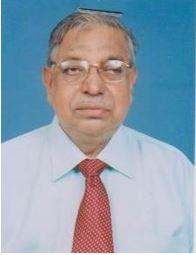 DR. HEDAYETUL ISLAMF/Name: M/Name: BM & DC Reg. No: NID: Cell: 01711972372Address: Polash Clinic Katnar Para, Bogura.Blood Group: 7Voter NoLM-0600007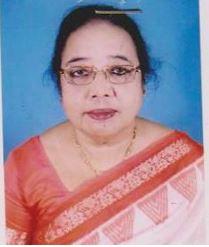 DR. SHAMSUNNAHER ISLAMF/Name: M/Name: BM & DC Reg. No: NID: Cell: 01711425925Address: Polash Clinic Katnar Para, BoguraBlood Group: 8Voter NoLM-0600008No ImageDR. A.K.M. AKKAS ALIF/Name: M/Name: BM & DC Reg. No: NID: Cell: 01731291700Address: Janata Medical Nawabbari, BoguraBlood Group: 9Voter NoLM-0600009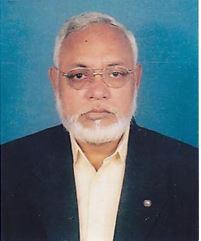 DR. A.H.M. MUSHIHUR RAHMANF/Name: M/Name: BM & DC Reg. No: NID: Cell: 01711016870Address: Bogura Nursing Home Bogura.Blood Group: 10Voter NoLM-0600010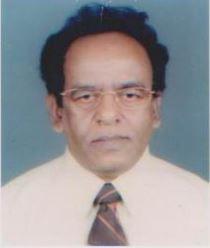 DR. N. C. BARAIF/Name: M/Name: BM & DC Reg. No: NID: Cell: 01715039740Address: Netraloy Rahman Nagar, BoguraBlood Group: 11Voter NoLM-0600011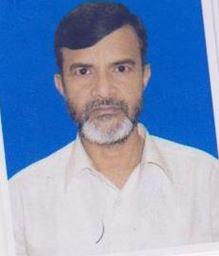 DR. MONIRUL HOQUEF/Name: M/Name: BM & DC Reg. No: NID: Cell: 01710663185Address: Polytechnic Institute BograBlood Group: 12Voter NoLM-0600012No ImageDR. ARSHAD SAYEEDF/Name: M/Name: BM & DC Reg. No: NID: Cell: 01711460050Address: Dr. Mofizuddin House Sutrapur, BograBlood Group: 13Voter NoLM-0600013No ImageDR. MD. MOSADDEQUR RAHMANF/Name: M/Name: BM & DC Reg. No: NID: Cell: 01715058405Address: Annesha Ultrosonography Sutrapur, BograBlood Group: 14Voter NoLM-0600014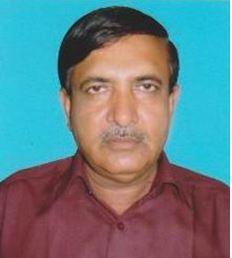 DR. ABDUL KHALEQUEF/Name: M/Name: BM & DC Reg. No: NID: Cell: 01711361426Address: Chalklokman BograBlood Group: 15Voter NoLM-0600015No ImageDR. ABUL HOSSAINF/Name: M/Name: BM & DC Reg. No: NID: Cell: 01719251065Address: Aziz Medical Store 2, Rail Gate, BograBlood Group: 16Voter NoLM-0600016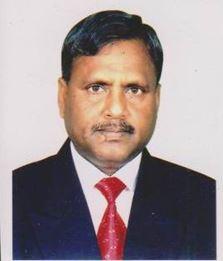 DR. SHAH MD. SHAHJAHAN ALIF/Name: M/Name: BM & DC Reg. No: NID: Cell: 01711890555Address: Sharmin Clinic Bou Bazar, S.P. Bridge, BograBlood Group: 17Voter NoLM-0600017No ImageDR. GULSHAN ARAF/Name: M/Name: BM & DC Reg. No: NID: Cell: 01712512515Address: Yusuf Kazi Lane, Rahman Nagar BograBlood Group: 18Voter NoLM-0600018No ImageDR. A.K.M. ASADUZZAMANF/Name: M/Name: BM & DC Reg. No: NID: Cell: Address: Yusuf Kazi Lane Rahman Nagar BograBlood Group: 19Voter NoLM-0600019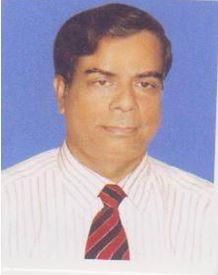 DR. MD. MOSTAFA ALAM (NANNU)F/Name: M/Name: BM & DC Reg. No: NID: Cell: 01711451825Address: “NILANZANA” Chalklokman BograBlood Group: 20Voter NoLM-0600020No ImageDR. MD. BADI-UZ-ZAMANF/Name: M/Name: BM & DC Reg. No: NID: Cell: 01911564984Address: Zaman Monzil Banomalideb Lane, BograBlood Group: 21Voter NoLM-0600021No ImageDR. N.A.M. GOLAM MAHBUBF/Name: M/Name: BM & DC Reg. No: NID: Cell: 01711302037Address: Mohammad Ali Hospital BograBlood Group: 22Voter NoLM-0600022No ImageDR. KHWAJA ABDUL GOFURF/Name: M/Name: BM & DC Reg. No: NID: Cell: 01711128938Address: Medical Officer, TBS Hospital Nishandara, BograBlood Group: 23Voter NoLM-0600023No ImageDR. SHAMIM AHMED CHOWDHURYF/Name: M/Name: BM & DC Reg. No: NID: Cell: 01711101514Address: Rahman Nagar BograBlood Group: 24Voter NoLM-0600024No ImageDR. SHAMIM FERDOUSF/Name: M/Name: BM & DC Reg. No: NID: Cell: Address: Nibir Nursing Home TH & NT, Sherpur BograBlood Group: 25Voter NoLM-0600025No ImageDR. MD. ZAHURUL ISLAMF/Name: M/Name: BM & DC Reg. No: NID: Cell: 0175007319Address: Dy. Civil Surgeon BograBlood Group: 26Voter NoLM-0600026No ImageDR. MOUDUD HOSSAIN ALAMGIR PAVELF/Name: M/Name: 01711869325BM & DC Reg. No: NID: Cell: Address: Bagbari House, Sutrapur, BograBlood Group: 27Voter NoLM-0600027No ImageDR. MD. ABDUL JALILF/Name: M/Name: BM & DC Reg. No: NID: Cell: 01558777893Address: TH & FPO Thana Health Complex Gabtali, BograBlood Group: 28Voter NoLM-0600028No ImageDR. MD. SAYEDUL HOQUEF/Name: M/Name: BM & DC Reg. No: NID: Cell: Address: TH & FPO Thana Health Complex Sherpur, BograBlood Group: 29Voter NoLM-0600029No ImageDR. RUMANA SHAIKHF/Name: M/Name: BM & DC Reg. No: NID: Cell: Address: Consultant, Gynae M.A. Hospital BograBlood Group: 30Voter NoLM-0600030No ImageDR. A.K.M. KAMRUL AHSAN RANJUF/Name: M/Name: BM & DC Reg. No: NID: Cell: 01712018856Address: Medical Officer Thana Health Complex Sherpur, BograBlood Group: 31Voter NoLM-0600031No ImageDR. GULNAHAR BANU (BINA)F/Name: M/Name: BM & DC Reg. No: NID: Cell: 01749670464Address: Medical Officer M.A Hospital, BograBlood Group: 32Voter NoLM-0600032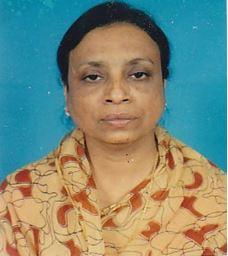 DR. LUTFUNNESSAF/Name: M/Name: BM & DC Reg. No: NID: Cell: 01711193936Address: Medical Officer Thana Health Complex Sherpur, BograBlood Group: 33Voter NoLM-0600033No ImageDR. MD. ABDUL MAZIDF/Name: M/Name: BM & DC Reg. No: NID: Cell: Address: Kamosgari Baganbari, BograBlood Group: 34Voter NoLM-0600034No ImageDR. RATU RUMANA BINTE RAHMANF/Name: M/Name: BM & DC Reg. No: NID: Cell: Address: Jr. Consultant (CC) Thana Health Complex Sherpur, BograBlood Group: 35Voter NoLM-0600035No ImageDR. MD. REZAUL KARIMF/Name: M/Name: BM & DC Reg. No: NID: Cell: 01711954844Address: Medical Officer Thana Health Complex Sherpur, BograBlood Group: 36Voter NoLM-0600036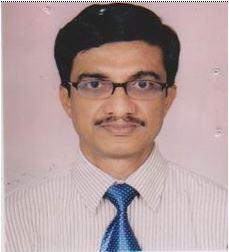 DR. MD. SHAHEEN ALAMF/Name: M/Name: BM & DC Reg. No: NID: Cell: 01711786408Address: Thana Health Complex Dhunot, BograBlood Group: 37Voter NoLM-0600037No ImageDR. DEWAN MD. EMDADUL HOQUEF/Name: M/Name: BM & DC Reg. No: NID: Cell: Address: IDI Services Beximco Pharma Jalleshari BograBlood Group: 38Voter NoLM-0600038No ImageDR. ATANU KUMAR BASAKF/Name: M/Name: BM & DC Reg. No: NID: Cell: 01711119475Address: Medical Officer Thana Health Complex Sherpur, BograBlood Group: 39Voter NoLM-0600039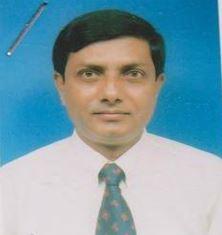 DR. MD. AZFARUL HABIB ROSEF/Name: M/Name: BM & DC Reg. No: NID: Cell: 01711425983Address: Jaleswaritola BograBlood Group: 40Voter NoLM-0600040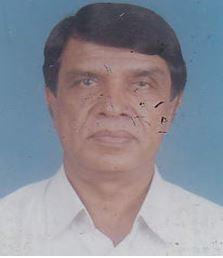 DR. MD. ABDUL HOQUEF/Name: M/Name: BM & DC Reg. No: NID: Cell: 01712185008Address: “Renu Villa” Thanthania, Bogra.Blood Group: 41Voter NoLM-0600041No ImageDR. MD. NURAL ISLAMF/Name: M/Name: BM & DC Reg. No: NID: Cell: 01714422720Address: Medical Officer Thana Health Complex Shibganj, BograBlood Group: 42Voter NoLM-0600042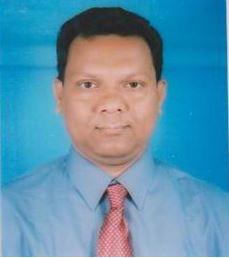 DR. MD. REZAUL ALAM JEWELF/Name: Md. Abdul Aziz SarkarM/Name: BM & DC Reg. No: NID: Cell: 01711372723Address: A2/ Amicus Shopnaneer Rahman N Agar, BograBlood Group: 43Voter NoLM-0600043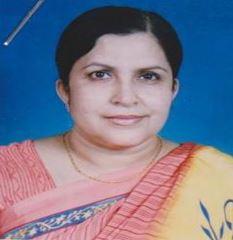 DR. SHAMS SAELA BANUF/Name: M/Name: BM & DC Reg. No: NID: Cell: Address: Jaleswaritola BograBlood Group: 44Voter NoLM-0600044No ImageDR. ZAKIA NAZNEENF/Name: M/Name: BM & DC Reg. No: NID: Cell: Address: Lecturer, Physio SZRMC, BograBlood Group: 45Voter NoLM-0600045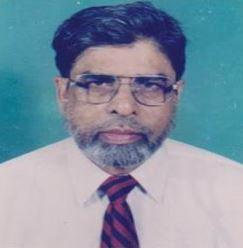 DR. SHAH MD. NURAN NABIF/Name: M/Name: BM & DC Reg. No: NID: Cell: Address: Care Medicine Centre Nowabbari Road, BograBlood Group: 46Voter NoLM-0600046No ImageDR. MD. SAIDUR RAHMAN ROBINF/Name: M/Name: BM & DC Reg. No: NID: Cell: 01711451748Address: Assistant Prof. (Physiology) SZMC, BograBlood Group: 47Voter NoLM-0600047No ImageDR. MD. FERDOUS ALAMF/Name: M/Name: BM & DC Reg. No: NID: Cell: Address: Medical Officer Seprosy, C.S.O., BograBlood Group: 48Voter NoLM-0600048No ImageDR. MANJIRA RAHMAN DITAF/Name: M/Name: BM & DC Reg. No: NID: Cell: 01714258353Address: Lecturer, Biochemistry Dept. SZRMC BograBlood Group: 49Voter NoLM-0600049No ImageDR. A.N.M. ABDUR RAZZAQUEF/Name: M/Name: BM & DC Reg. No: NID: Cell: Address: Thana Health Complex Adamdighi, BograBlood Group: E X P I R E D50Voter NoLM-0600050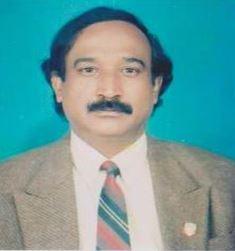 DR. BIPLAB KUMAR BURMONF/Name: M/Name: BM & DC Reg. No: NID: Cell: 01715385837Address: Sherpur, BograBlood Group: 51Voter NoLM-0600051No ImageDR. MD. EMDADUL HOQUEF/Name: M/Name: BM & DC Reg. No: NID: Cell: 01711010080Address: Lecturer, Physio SZRMC, BograBlood Group: 52Voter NoLM-0600052No ImageDR. MD. EMDAD HOSSAINF/Name: M/Name: BM & DC Reg. No: NID: Cell: 01711869829Address: Shamsun Nahar Clinic Thanthania, BograBlood Group: 53Voter NoLM-0600053No ImageDR. MD. MAHMUD HOSSAINF/Name: M/Name: BM & DC Reg. No: NID: Cell: Address: Blood Group: TRANSFERED to BMA Dhaka CityLM-140554354Voter NoLM-0600054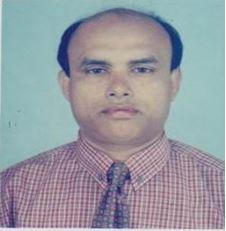 DR. MD. ZAHURUL ISLAMF/Name: M/Name: BM & DC Reg. No: NID: Cell: Address: Medical Officer (MCHFP) Kahaloo, BograBlood Group: 55Voter NoLM-0600055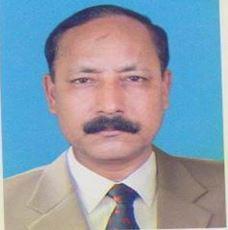 DR. MOHAMMAD AZIZUL HAQUEF/Name: Late Alhaj Mohammad HossainM/Name: BM & DC Reg. No: NID: Cell: Address: 406, Shaker House Nataipara (Chelopara), BograBlood Group: 56Voter NoLM-0600056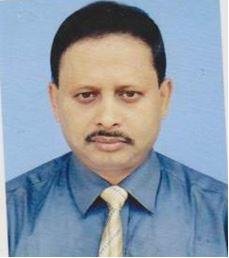 DR. MD. ELIAS HOSSAINF/Name: M/Name: BM & DC Reg. No: NID: Cell: Address: TH & FPO Thana Health Complex Kahaloo, BograBlood Group: 57Voter NoLM-0600057No ImageDR. NIRMALENDU CHOWDHURYF/Name: M/Name: BM & DC Reg. No: NID: Cell: 01713790533Address: Medical Officer Thana Health Complex Kahaloo, BograBlood Group: E X P I R E D58Voter NoLM-0600058No ImageDR. MD. TAHMIDUR RAHMANF/Name: M/Name: BM & DC Reg. No: NID: Cell: Address: Medical Officer, FW Zamgram, FWC Kahaloo, BograBlood Group: 59Voter NoLM-0600059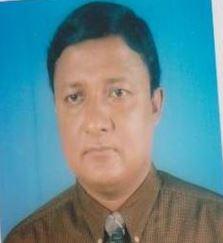 DR. MD. ABDUL HAKIMF/Name: Late Ishaque AliM/Name: Late GolenaharBM & DC Reg. No: 17390NID: 2843174653Cell: 01712218266Address: Chalklokman,bogura sadar,BoguraBlood Group: B+60Voter NoLM-0600060No ImageDR. MD. WODUDUL HOQUE TARAFDER (NAHID)F/Name: M/Name: BM & DC Reg. No: NID: Cell: 01716192179Address: C/O.-Md. Wazed Hossain Tarafder Sutrapur, Bogra.Blood Group: 61Voter NoLM-0600061No ImageDR. MD. SHAHJAHAN KADER SIDDIKYF/Name: M/Name: BM & DC Reg. No: NID: Cell: Address: Lecturer Dept. Of Pathology SZRMC BograBlood Group: 62Voter NoLM-0600062No ImageDR. AHMED RAQUIBF/Name: M/Name: BM & DC Reg. No: NID: Cell: Address: Blood Group: TRANSFERED to BMA Dhaka CityLM-140554363Voter NoLM-0600063No ImageDR. POJUSH KUMAR KUNDUF/Name: M/Name: BM & DC Reg. No: NID: Cell: Address: Lecturer, Anatomy Dept. SZRMC, BograBlood Group: 64Voter NoLM-0600064No ImageDR. MD. MIZANUR RAHMANF/Name: M/Name: BM & DC Reg. No: NID: Cell: Address: Medical Officer Mohammad Ali Hospital BograBlood Group: 65Voter NoLM-0600065No ImageDR. MD. MOSTAFA KAMALF/Name: M/Name: BM & DC Reg. No: NID: Cell: 01713377021Address: RMO. Bogra Diabetic Hospital Court House Street, BograBlood Group: 66Voter NoLM-0600066No ImageDR. MD. MOKBULAR RAHMANF/Name: M/Name: BM & DC Reg. No: NID: Cell: 01711887613Address: Sutrapur BograBlood Group: 67Voter NoLM-0600067No ImageDR. MD. ABDUS SAMADF/Name: M/Name: BM & DC Reg. No: NID: Cell: Address: Thana Health Complex Shibgonj, BograBlood Group: 68Voter NoLM-0600068No ImageDR. MD. HABIBUR RAHMANF/Name: M/Name: BM & DC Reg. No: NID: Cell: 01712154925Address: Medical Officer Thana Health Complex Shibganj, Bogra.Blood Group: 69Voter NoLM-0600069No ImageDR. MD. MOSHAROF HOSSAINF/Name: M/Name: BM & DC Reg. No: NID: Cell: Address: Medical Officer Thana Health Complex Shibganj, BograBlood Group: 70Voter NoLM-0600070No ImageDR. MD. ZAHURUL ISLAMF/Name: M/Name: BM & DC Reg. No: NID: Cell: 01712503760Address: Vill-Namuja P.O.-Buriganj, BograBlood Group: 71Voter NoLM-0600071No ImageDR. MD. SHAHJAHAN ALIF/Name: M/Name: BM & DC Reg. No: NID: Cell: 01711368633Address: Associate Professor Of Surgery SZMC, BograBlood Group: 72Voter NoLM-0600072No ImageDR. A.K.M. AHSAN HABIBF/Name: M/Name: BM & DC Reg. No: NID: Cell: 01711425961Address: Asstt. Prof., Radio Theraphy Bogra Medical College, BograBlood Group: 73Voter NoLM-0600073No ImageDR. MD. ANISUL HAQUEF/Name: M/Name: BM & DC Reg. No: NID: Cell: Address: S. Chattarjee Lane Jaleswaritola, BograBlood Group: 74Voter NoLM-0600074No ImageDR. PANKAJ POULF/Name: M/Name: BM & DC Reg. No: NID: Cell: Address: Medical Officer Bangladesh Bank, BograBlood Group: 75Voter NoLM-0600075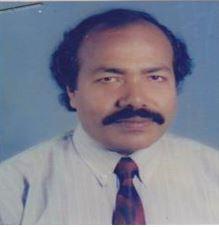 DR. SHEIKH MD. RAZAUL AMEEN FERDOUSHEE (NAYON)F/Name: M/Name: BM & DC Reg. No: NID: Cell: 01711407305Address: Pyeri Shankar Road Katnar Para, BograBlood Group: 76Voter NoLM-0600076No ImageDR. SELINA SULTANAF/Name: M/Name: BM & DC Reg. No: NID: Cell: Address: Arif Chikissha Kendra Jaleswaritola BograBlood Group: 77Voter NoLM-0600077No ImageDR. SHORIFUR RASHID DIPUF/Name: M/Name: BM & DC Reg. No: NID: Cell: 01715011656Address: Arif Chikissha Kendra Jaleswaritola, BograBlood Group: 78Voter NoLM-0600078No ImageDR. NAKUL KUMAR DATTAF/Name: M/Name: BM & DC Reg. No: NID: Cell: Address: BoguraBlood Group: TRANSFERED to BMA Dhaka CityLM-140554379Voter NoLM-0600079No ImageDR. MD. YOUSUF MIAHF/Name: M/Name: BM & DC Reg. No: NID: Cell: 01716181837Address: Eye Specialist Sherpur Road, BograBlood Group: 80Voter NoLM-0600080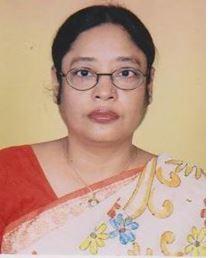 DR. UMMEE QULSUMF/Name: Late Dr. Asir Uddin SardarM/Name: BM & DC Reg. No: NID: Cell: 01711981833Address: Medical Officer Kahaloo Health Complex, BograBlood Group: 81Voter NoLM-0600081No ImageDR. SYED MAINUL HASAN SADIKF/Name: Syed Mokbulur RahmanM/Name: 01711875028BM & DC Reg. No: 10852NID: Cell: Address: Associate Professor Of Medicine Sahid Ziaur Rahman Medical College BograBlood Group: 82Voter NoLM-0600082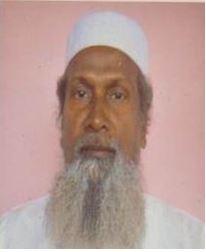 DR. SAIDUZZAMANF/Name: M/Name: BM & DC Reg. No: NID: Cell: Address: Shafi Clinic Naruli (Chalopara), Shariakandi Road BograBlood Group: 83Voter NoLM-0600083No ImageDR. ZAHEDUL KAMALF/Name: M/Name: BM & DC Reg. No: NID: Cell: Address: Nibir Nursing Home Thonthonia BograBlood Group: 84Voter NoLM-0600084No ImageDR. MD. SHAHIDUR RAHMANF/Name: M/Name: BM & DC Reg. No: NID: Cell: 01712748899Address: Thana Health Complex Gabtoli, BograBlood Group: 85Voter NoLM-0600085No ImageDR. MD. SAMIR HOSSAIN MISHUF/Name: M/Name: BM & DC Reg. No: NID: Cell: 01710792222Address: Jaleshwaritola BograBlood Group: 86Voter NoLM-0600086No ImageDR. MOHAMMAD TOFAZZOL HOSSAINF/Name: M/Name: BM & DC Reg. No: NID: Cell: 01713706761Address: Vill-Ramchandropur Madda, BograBlood Group: 87Voter NoLM-0600087No ImageDR. MD. SHAHIN AKHTERF/Name: M/Name: BM & DC Reg. No: NID: Cell: 01711014190Address: Maloti Nagor Mondolpara, BograBlood Group: 88Voter NoLM-0600088No ImageDR. MD. MOZAMMEL HOQUEF/Name: M/Name: BM & DC Reg. No: NID: Cell: 01712185004Address: Medical Officer Dupehachia Health Compelx BograBlood Group: 89Voter NoLM-0600089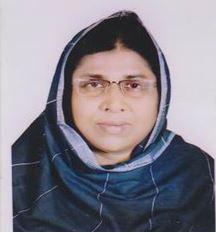 DR. AKHTARI HOSSAIN CHOWDHURY NIPAF/Name: Dr. A.n. Asmal Hossain ChowdhuryM/Name: BM & DC Reg. No: NID: Cell: 01711981827Address: Rahman Nagar, BograBlood Group: 90Voter NoLM-0600090No ImageDR. MOHAMMAD  ALAMGIR CHOWDHURYF/Name: M/Name: BM & DC Reg. No: NID: Cell: Address: Blood Group: TRANSFERED to BMA Dhaka CityLM-140554391Voter NoLM-0600091No ImageDR. MUZIBUR RAHMANF/Name: M/Name: BM & DC Reg. No: NID: Cell: Address: Blood Group: TRANSFERED to BMA Dhaka CityLM-140554392Voter NoLM-0600092No ImageDR. SALIM MD. ANSARIF/Name: M/Name: BM & DC Reg. No: NID: Cell: 01711974845Address: Director Necluar Medical Centre Bogra.Blood Group: 93Voter NoLM-0600093No ImageDR. BELAL UDDINF/Name: M/Name: BM & DC Reg. No: NID: Cell: 01713700649Address: Medical Officer Rural Development Academy Sherpur, BograBlood Group: 94Voter NoLM-0600094No ImageDR. MD. SHOFIQUL ALAMF/Name: M/Name: BM & DC Reg. No: NID: Cell: 01711401444Address: Rahmatia Lodge PTI Lane Navana Goli, BograBlood Group: 95Voter NoLM-0600095No ImageDR. ZAHIRUL KAMALF/Name: M/Name: BM & DC Reg. No: NID: Cell: Address: Drream Khanachyari Sherpur, BograBlood Group: 96Voter NoLM-0600096No ImageDR. TAHMINA AFROZA (HERA)F/Name: M/Name: BM & DC Reg. No: NID: Cell: Address: Maleka Diognostic Centre Sutrapur, Bogra.Blood Group: 97Voter NoLM-0600097No ImageDR. MD. SERAJUL ISLAMF/Name: Late Eradeth HossainM/Name: BM & DC Reg. No: NID: Cell: Address: Maleka Diagnostic Centre Sutrapur, Bogra.Blood Group: 98Voter NoLM-0600098No ImageDR. MD. SHAHINUR RAHMANF/Name: Mr. Hamidur RahmanM/Name: BM & DC Reg. No: NID: Cell: 01711467176Address: Asstt. Prof. (Dormatoly) SZRMC, Bogra.Blood Group: 99Voter NoLM-0600099No ImageDR. SHAMIM FATEMA NARGISF/Name: M/Name: BM & DC Reg. No: NID: Cell: 01713200271Address: Asstt. Prof. (Gynaecology) SZRMC., Bogra.Blood Group: 100Voter NoLM-0600100No ImageDR. A.J.U. NASIMAF/Name: M/Name: BM & DC Reg. No: NID: Cell: Address: Consultant (Gynaecology) Mohammad Ali Hospital, Bogra.Blood Group: 101Voter NoLM-0600101No ImageDR. SAMIRAN KUMAR SAHAF/Name: M/Name: BM & DC Reg. No: NID: Cell: Address: Associate Prof., Medicine Bogra Medical College BograBlood Group: 102Voter NoLM-0600102No ImageDR. MD. NAZRUL ISLAMF/Name: Late Rais Uddin AhmedM/Name: BM & DC Reg. No: 4574NID: Cell: Address: Vice Principal, Health Ways Institute Of Medical Technology Carmical Road, BograBlood Group: 103Voter NoLM-0600103No ImageDR. MD. ABDUL GAFFAR FARUKF/Name: Mr. Shafi AhmedM/Name: BM & DC Reg. No: NID: Cell: 01711301892Address: Associate Prof. Health Of Department, ENT SZMC, BograBlood Group: 104Voter NoLM-0600104No ImageDR. MD. ABDUL BASEDF/Name: Late Amin Ali PramanikM/Name: BM & DC Reg. No: NID: Cell: 01711364993Address: Associate Prof. C.C (Ortho Surgery) SZRMC, BograBlood Group: 105Voter NoLM-0600105No ImageDR. A. K. M. MASUDUR RAHMANF/Name: Md. Nazmul HaqueM/Name: BM & DC Reg. No: NID: Cell: 01716061597Address: Consultant Medicine Mohammad Ali Hospital, BograBlood Group: 106Voter NoLM-0600106No ImageDR. GHAZI SHAIFUL ALAM CHOUDHURYF/Name: Ghazi Siddique Hossain ChoudhuryM/Name: BM & DC Reg. No: NID: Cell: 01711393227Address: 18, Central Eid Gha Road Sutrapur, BograBlood Group: E X P I R E D107Voter NoLM-0600107No ImageDR. ROWSHAN JAHANF/Name: Alhaj Abdul Wasid KhanM/Name: BM & DC Reg. No: NID: Cell: 01712043461Address: Al Madina Clinic, Kanoch Gari Sherpur Road, BograBlood Group: 108Voter NoLM-0600108No ImageDR. M.A. MATINF/Name: Md. Ali HasanM/Name: BM & DC Reg. No: NID: Cell: 01725897870Address: Balaka Garden' Chaksutra Pur, BograBlood Group: 109Voter NoLM-0600109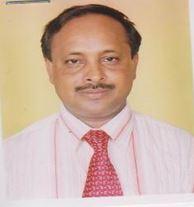 DR. MD. MUNSUR RAHMANF/Name: Md. Moslem UddinM/Name: BM & DC Reg. No: NID: Cell: 01711869682Address: Md. Moslem Uddin Seba Poly Clinic Katnarpara, BograBlood Group: 110Voter NoLM-0600110No ImageDR. FARRUQE AHMEDF/Name: Md. Muslim UddinM/Name: BM & DC Reg. No: NID: Cell: 01711267044Address: GSA. Model Clinic Thanthania, Sherpur, BograBlood Group: 111Voter NoLM-0600111No ImageDR. SHAIKH MD. SHAHIDUL HAQUEF/Name: S.M. Nasir UddinM/Name: BM & DC Reg. No: NID: Cell: 01711317115Address: Asstt. Prof. SZRMC. BograBlood Group: 112Voter NoLM-0600112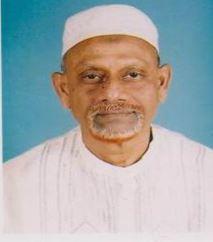 DR. ALHAJ A.K.M.MAHFUZUR RAHMAN RANAF/Name: Late Afsar Uddin AhmedM/Name: BM & DC Reg. No: NID: Cell: 01712051879Address: Dinar Diagnostic Sathmatha, Bogra.Blood Group: 113Voter NoLM-0600113No ImageDR. FAROUQUE SULTANF/Name: Sekendar AliM/Name: BM & DC Reg. No: NID: Cell: 01726725227Address: Medical Officer Prison Hopital, BograBlood Group: 114Voter NoLM-0600114No ImageDR. MST. HASINA AKHTHERF/Name: Md. Akkas AliM/Name: Hosne Ara BegumBM & DC Reg. No: 28006NID: 1022002013882Cell: 01712192494Address: Flat No. 7/A, Monjur Tower, Sherpur Road, Jaleshwaritala, Bogura-5800.Blood Group: AB+115Voter NoLM-0600115No ImageDR. MD. ROWSHAN ALIF/Name: Md. Jafar AliM/Name: BM & DC Reg. No: NID: Cell: Address: 5/24, Tetultala Thanthania, BograBlood Group: 116Voter NoLM-0600116No ImageDR. MD. AZIZUR RAHMANF/Name: Late Nasim Uddin AhmedM/Name: BM & DC Reg. No: NID: Cell: 01710789482Address: Chest Diseases Clinic BograBlood Group: 117Voter NoLM-0600117No ImageDR. EZAJ AHMEDF/Name: A. B. Manjur AhmedM/Name: Bilkis SuraiyaBM & DC Reg. No: 21450NID: 5992063981Cell: 01712072771Address: Flat No. 7/A, Monjur Tower, Sherpur Road, Jaleshwaritala, Bogura-5800.Blood Group: A+118Voter NoLM-0600118No ImageDR. NRIPENDRA NARAYAN RAYF/Name: Late Aurjun Chandra RayM/Name: BM & DC Reg. No: NID: Cell: Address: Upazila Health Complex Nandigram BograBlood Group: 119Voter NoLM-0600119No ImageDR. A.K.M. ANISUR RAHMANF/Name: Abu Ahmed AbdullahM/Name: BM & DC Reg. No: NID: Cell: 01711875889Address: Associate Porf. Of Ortho. Surgery SZMC, BograBlood Group: 120Voter NoLM-0600120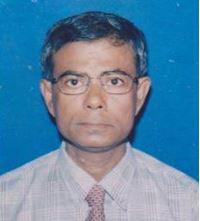 DR. ABU TAHER MD. AMINUL ISLAMF/Name: Late Dr. Md. Rais UddinM/Name: Mrs. Begum Amena KahtunBM & DC Reg. No: 12556NID: Cell: Address: Dr. Abu Taher Md. Aminul Islam, Seuzgari, Charmichael Road  Po+Ps+Dist: BograBlood Group: B+121Voter NoLM-0600121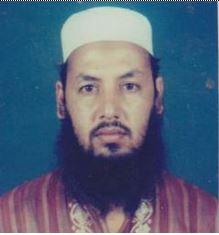 DR. MD AMINUL ISLAMF/Name: Md Shasur Rahman MondolM/Name: Late Mrs. Kodovan BibiBM & DC Reg. No: NID: 1022008070059Cell: 01715081139Address: Gulshan Housing, Seujgari Camical Rd, BograBlood Group: B+122Voter NoLM-0600122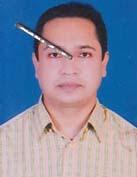 DR. S.H.M. SHAH ALIF/Name: Late. Ishaque AliM/Name: Late. Ayesha KhatunBM & DC Reg. No: 20869NID: 1028805627697Cell: 01711425970Address: Sheba Nursing Home, Sherpur, BograBlood Group: B+123Voter NoLM-0600123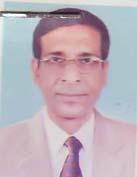 DR. MAHMUD HOSSAINF/Name: Late. Anwar HossainM/Name: Mahmuda BegumBM & DC Reg. No: 13121NID: 1022007060080Cell: 01718501625Address: Vill: Baniagati, P.O: Vangabari, Thana: Belkuchi, Dist.- SerajgongBlood Group: B+124Voter NoLM-0600124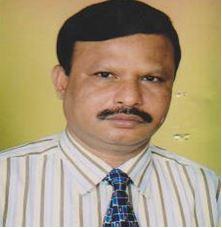 DR. MD. RASHIDUL ISLAMF/Name: Late. Mojir Uddin AhM/Name: Late. Rahima KhatunBM & DC Reg. No: 11977NID: 1022007064263Cell: 01711436568Address: Assistant Professor (Dermatology), LPR Shaheed Ziaur Rahman Medical College, BograBlood Group: O+125Voter NoLM-0600125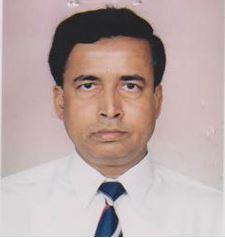 DR. MD. MAHBUBUR RAHMANF/Name: Late. Sk. Abdur RahmanM/Name: Late. Tamirun NesaBM & DC Reg. No: 16945NID: 1022012108763Cell: 01902-125653Address: C/O: Md. Abdul Latif, Vill: Khander Gohail Road, BograBlood Group: O+126Voter NoLM-0600126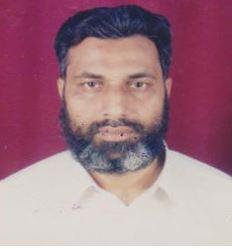 DR. A.K.M ROWNAK HOSSAIN CHOWDHURYF/Name: Dr. Azmal Hossain ChowdhuryM/Name: Mst. Rahima KhatunBM & DC Reg. No: 13346NID: Cell: 01712770043Address: Asstt. Prof. Pathology, Shaheed Ziaur Rahman Medical College, Bogra-5800Blood Group: O+127Voter NoLM-0600127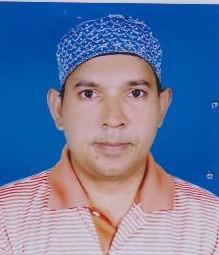 DR. MD. MOFIZUL ISLAM TALUKDARF/Name: Late Dr. Mozzammel Hoque TalukdarM/Name: Mosammad Shokina BegumBM & DC Reg. No: 46170NID: 3815838413861Cell: 01718146300Address: Zollesoritola, Newaz Living Center, Bogra.Blood Group: O+128Voter NoLM-0600128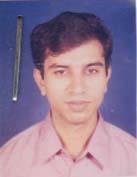 DR. DEBASHIS KUMAR GUPTAF/Name: Rup Narayan KanuM/Name: Raj Kumari DebiBM & DC Reg. No: 24681NID: 1029407491010Cell: 01716174090Address: Doctors Quarter, 3rd floor, Mohammad Ali Hospital Campus, BograBlood Group: O-129Voter NoLM-0600129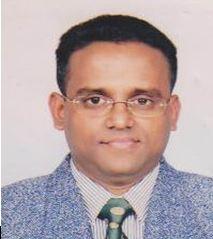 DR. A.T.M. BASHIR AHAMMADF/Name: Md. Abdul MajidM/Name: Mrs. Hazera KhatunBM & DC Reg. No: 33893NID: 4644238901Cell: 01715297491Address: C/O- Dr. Md. Emdad Hossain,Shamsun Nahar Clinic, South Thanthania,BoguraBlood Group: B+130Voter NoLM-0600130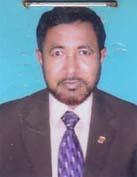 DR. MD. JAHANGIR ALAMF/Name: Md. DelmahmudM/Name: Mst. JasimannesaBM & DC Reg. No: 12023NID: 1022011093572Cell: 01710814572Address: Swapner Shiri, Paikerpara, Malothinagor, Bogra (Asstt. Professor.com. Medicine, Shaheed Ziaur Rahman Medical College, BograBlood Group: B+131Voter NoLM-0600131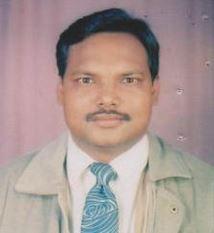 DR. A.K.M. AHSAN HABIBF/Name: Md. Abul HossainM/Name: Mrs. Shahara BegumBM & DC Reg. No: 19461NID: 1022007059428Cell: 01712062050Address: Assistant Professor (Com.Med) Shaheed Ziaur Rahman Medical College, BograBlood Group: B+132Voter NoLM-0600132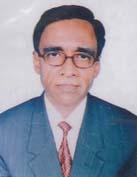 DR. MD. RAFIQUL ISLAMF/Name: Md. Abdur RazzakM/Name: Late Mst. Rahima KhatunBM & DC Reg. No: 15029NID: 1022010241235Cell: 01718785971Address: Associate Professor of Medicine Shaheed Ziaur Rahman Medical College (SZMC)Blood Group: O+133Voter NoLM-0600133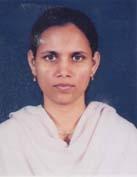 DR. TAPASHI RAHMAN KHANF/Name: Bazlur Rahman KhanM/Name: Rezia KhanBM & DC Reg. No: 37881NID: 1022010241234Cell: 01715299388Address: W/O- Dr. Md. Rafiqul Islam, Associate Prof. Of Medicine, SZMC, BograBlood Group: B+134Voter NoLM-0600134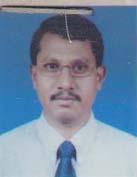 DR. MD. SAIDUR RAHMANF/Name: Md. Abdus Salam MondolM/Name: Late. Mst. Khoteza BegumBM & DC Reg. No: 27129NID: 1022008072198Cell: 01715805050Address: Registrar-Department of Skin & VD. Shaheed Ziaur Rhaman Medical College Hospital, BograBlood Group: AB+135Voter NoLM-0600135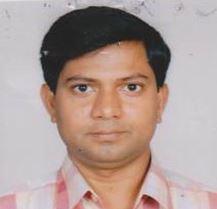 DR.SANAT KUMAR KUNDUF/Name: Late Balaram Chandra KunduM/Name: Anima Bala KunduBM & DC Reg. No: 24655NID: 1022014032041Cell: 01711978263Address: Medical Campus, SZMCH, Bogra.Blood Group: A+136Voter NoLM-0600136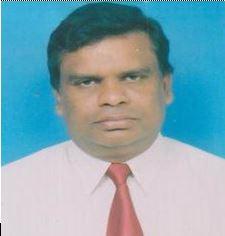 DR. NISHIT KUMAR BISWASF/Name: Late. Dhireshwar BiswasM/Name: Late. Kanchan Bala BiswasBM & DC Reg. No: 11945NID: 1022009082304Cell: 01711123933Address: Shaheed Ziaur Rahaman Medical College HospitalBlood Group: O+137Voter NoLM-0600137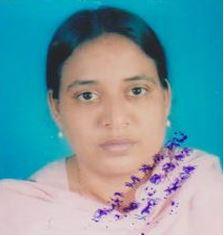 DR. ZAKIA SULTANA CHOWDHURYF/Name: C U ChowdhuryM/Name: Jahanara BegumBM & DC Reg. No: 21087NID: Cell: 01712437377Address: Hafizar Rahaman Road, Jaleswaritola, Bogra-5800Blood Group: O+138Voter NoLM-0600138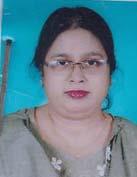 DR. SHAMIMA AKHTERF/Name: Late. Abdur RahmanM/Name: Late. Nurjahan BegumBM & DC Reg. No: 28234NID: 1022010241505Cell: 01712247333Address: Doctor`s Park, 182/4, Koigari, Gohail Road, Bogura-5800.Blood Group: O+139Voter NoLM-0600139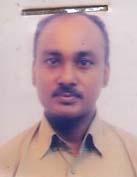 DR. SUSHANTA KUMAR SARKARF/Name: Krishna Pada SarkarM/Name: Shanti Lota SarkarBM & DC Reg. No: 23672NID: 2694814931490Cell: 01711222350Address: Male Dormitor, Shaheed Ziaur Rahman Medical College Hospital, BograBlood Group: A+140Voter NoLM-0600140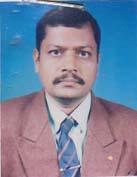 DR. NARESH KUMAR ROYF/Name: Monomohan RoyM/Name: Ranjita RoyBM & DC Reg. No: 17715NID: 1029407321078Cell: 01712032033Address: Doctors Quarter (First Floor), Mohammad Ali Hospital, BograBlood Group: B+141Voter NoLM-0600141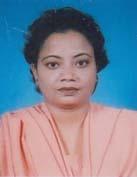 DR. RATNA RANI SARKARF/Name: Bimal Chandra SarkarM/Name: Sreemati Nirmala Rani SarkarBM & DC Reg. No: 24368NID: 1029407321080Cell: 01712010756Address: Doctors Quarter (First Floor), Mohammad Ali Hospital BograBlood Group: B+142Voter NoLM-0600142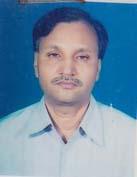 DR. BIPUL CHANDRA ROYF/Name: Bimalendu RoyM/Name: Nilima RoyBM & DC Reg. No: 10465NID: 1022020198293Cell: 01711875154Address: Nataipara, Chellopara, BograBlood Group: B+143Voter NoLM-0600143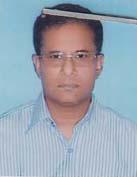 DR. MD. MOKADDES HOSSAINF/Name: Late. Moqbul HossainM/Name: Golega BegumBM & DC Reg. No: 11563NID: 1022012104144Cell: 01558335917Address: Consultant Chest Diseases Mohammad Ali Hospital, BograBlood Group: B+144Voter NoLM-0600144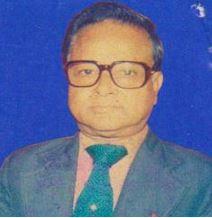 PROF DR. MD. ABDUR RAHIMF/Name: Dr E AhmedM/Name: MT Hamida KhatunBM & DC Reg. No: NID: 1022017168842Cell: Address: Dhorompur, Ne Mosque  Bogra,5800Blood Group: O+145Voter NoLM-0600145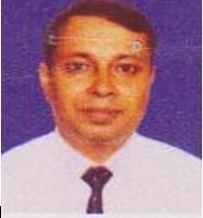 DR. MOHAMMAD MAHBUB-UR RAHIMF/Name: Prof (dr). Mohammad Abdur RahimM/Name: (late) Mrs.rahima KhatoonBM & DC Reg. No: 25813NID: Cell: 01731573137Address: CERP, East of Dhorompur Mosque, Paschimpara, Dhorompur, Bogra-5800Blood Group: O+146Voter NoLM-0600146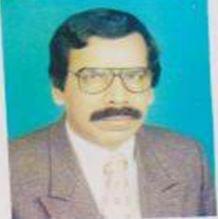 DR. MD. RAZIQUL AHSANF/Name: Late Abul QuasemM/Name: BM & DC Reg. No: NID: Cell: Address: Zacoan Medical Store, Nondigram, Bogra.Blood Group: 147Voter NoLM-0600147No ImageDR. AHMMMAD AL MUSTAFIZF/Name: Late Prof. Tariqul AlamM/Name: BM & DC Reg. No: NID: Cell: 01711876818.Address: Malatonagar, Chanmari Ghat , Ahamad Ali Lane Bogra-5800.Blood Group: 148Voter NoLM-0600148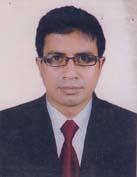 DR. NOUR ALAMF/Name: Md. Momtajur RahmanM/Name: Mrs. Rezia BegumBM & DC Reg. No: 44575NID: 1012034496869Cell: 01712204772Address: HCDP, BograBlood Group: A+149Voter NoLM-0600149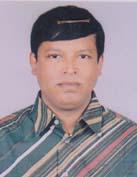 DR. MD. TABIBUR RAHMANF/Name: Late. Abdul JobbarM/Name: Late. TahminaBM & DC Reg. No: 24526NID: 1022008067741Cell: 01711109494Address: Shahid Abdul Bari Sarak Sutrapur, BograBlood Group: O+150Voter NoLM-0600150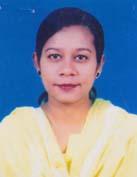 DR. SHAMEEM ARA BEGUMF/Name: Late. Md. Hossain Ali MiahM/Name: Mrs. Johura HossainBM & DC Reg. No: 29305NID: 1018877077601Cell: 01711014379Address: Hospital Road, Sherpur, BograBlood Group: B+151Voter NoLM-0600151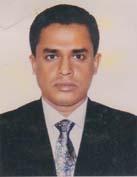 DR. AMIRUL HOSSAIN CHOWDHURYF/Name: Tofazzal Hossain ChowdhuryM/Name: Syeda Sharifa KhatunBM & DC Reg. No: 18567NID: 1018877077600Cell: 01711378648Address: Hospital Road, Sherpur, BograBlood Group: O+152Voter NoLM-0600152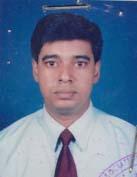 DR. MD. ABU HENA MAHMUD RUNUF/Name: Md. Amir AliM/Name: Mrs. Mahfuza KhanoomBM & DC Reg. No: 22488NID: 1021131663Cell: 01711359328Address: D/5, Amicus Swapna Nir, Rahmannagar, BograBlood Group: O+153Voter NoLM-0600153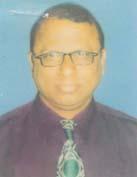 DR. MD. ABDUL BATENF/Name: Md. Abdul MatinM/Name: Mrs. Khadija BegumBM & DC Reg. No: 32501NID: 2697557419360Cell: 01914602881Address: Johurul Nagar, BograBlood Group: B+154Voter NoLM-0600154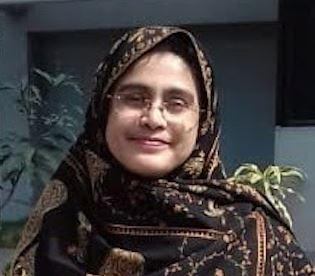 DR. HASNA JAHAN RUMAF/Name: Md. Belayet HossainM/Name: Mrs. Moklema KhatunBM & DC Reg. No: 26931NID: 2393120551Cell: 01715464633Address: D/5, Amicus Swapnanir, Rahman Nagar, BograBlood Group: A+155Voter NoLM-0600155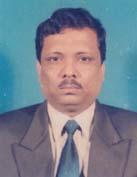 DR. GOPAL CHANDRA KARMAKARF/Name: Late: Nagendra Nath KarmakarM/Name: Prova Rani KarmakarBM & DC Reg. No: 20117NID: 1022011101268Cell: 01716113323Address: Senior Medical Officer, Bangladesh Bank, BograBlood Group: B+156Voter NoLM-0600156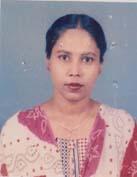 DR. AMAAT-UL-HASINF/Name: Late. Akbar AliM/Name: Hasna AkbarBM & DC Reg. No: 25692NID: 1022003025868Cell: 01711303183Address: Alam Villa, Chandanbaisha Road, Nataipara, BograBlood Group: n_a157Voter NoLM-0600157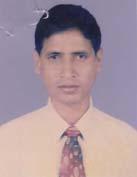 DR. A.K.M TOWFIQUL ALAMF/Name: Late. Assadud DowlaM/Name: Late. Tahura KhanomBM & DC Reg. No: 20585NID: 1022003025879Cell: 01712082396Address: Alam villa, Chandan Baisha Road Nataipara, BograBlood Group: O+158Voter NoLM-0600158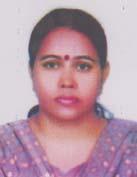 DR. SWAPNA RANI MONDALF/Name: Biswa Nath MondalM/Name: Suruchi MondalBM & DC Reg. No: 38186NID: 2694814931494Cell: 01717639019Address: Asstt. Prof. Radiology & Imaging TMSS Medical College, BograBlood Group: A+159Voter NoLM-0600159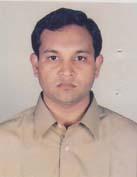 DR. ABDULLAH AL BARIF/Name: Muhammad Rafiqul IslamM/Name: Mrs. Monnujan IslamBM & DC Reg. No: 41832NID: 2696654354373Cell: 01711248997Address: Silimpur West Para, Bogra Sadar, Bogra-5800Blood Group: O+160Voter NoLM-0600160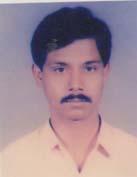 DR. MD. GOLAM MOSTOFAF/Name: Late. Md. Mohiuddin MondalM/Name: Late. Amena BeyoaBM & DC Reg. No: 22681NID: 1022005044594Cell: 01759083330Address: Assist. Prof. Dept. of   Pediatrics Shaheed Ziaur Rahman Medical CollegeBlood Group: A+161Voter NoLM-0600161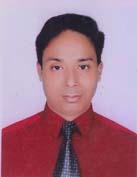 DR. MD. SHAFIQUE AMIN KAJALF/Name: Prof. Alhaj Md. Abu SayeedM/Name: Mrs. Shahara BanuBM & DC Reg. No: 45662NID: Cell: 01711108082Address: C/A-1, Amin Mansion, Main Road, Uposhohor, BograBlood Group: A+162Voter NoLM-0600162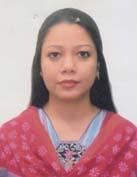 DR. MAFRUHA JAHANF/Name: Md. Mokarram HossainM/Name: Mrs. Kamrun Layel ParvinBM & DC Reg. No: 31455NID: 2696406749397Cell: 01766766610Address: Asstt. Prof, Dept. Of Obs. & Gynae, Shaheed Ziaur Rahman Medical College HospitalBlood Group: B+163Voter NoLM-0600163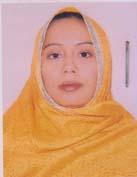 DR. NAHIDA SULTANAF/Name: Mokhlesar RahmanM/Name: Selina KhatunBM & DC Reg. No: 43983NID: 2696352210509Cell: 01717623436Address: Mofiz Paglar Mor, Sherpur Road, BograBlood Group: O+164Voter NoLM-0600164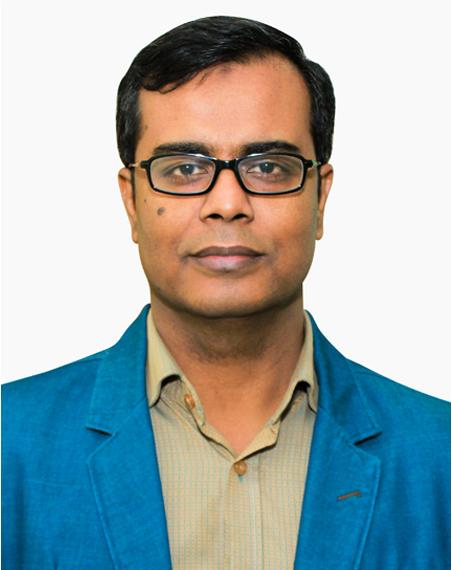 DR. MD. ABDUL MAZIDF/Name: MD. NIZAM UDDIN AKANDM/Name: Mst. Monowara BegumBM & DC Reg. No: 34362NID: 2696352210508Cell: 01914123715Address: Mofiz Paglar Mor, Sherpur Road, BograBlood Group: O+165Voter NoLM-0600165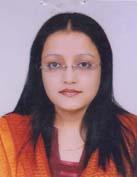 DR. MST. TOUHIDA SULTANAF/Name: Late. Motahar AliM/Name: Sultana RiziaBM & DC Reg. No: 28160NID: 2697557398872Cell: 01711109481Address: Godhulia Kazikhana Lane, Rahman Nagar, BograBlood Group: B+166Voter NoLM-0600166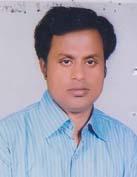 DR. MD. REZAUL KARIMF/Name: Alhaj. Md. Montejar RahmanM/Name: Mrs. Momena RahmanBM & DC Reg. No: 29708NID: Cell: 01711487477Address: Shaheed Ziaur Rahman Medical College Hospital, BograBlood Group: A+167Voter NoLM-0600167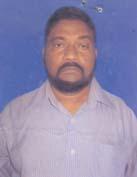 DR. MD. RABIUL KARIM KHANF/Name: Late. Khajan Uddin KhanM/Name: Late. Rahila KhondokerBM & DC Reg. No: 11684NID: 1022011249757Cell: 01715819646Address: Paikarpara, Malotinagar, Vaipagla Majar Lane, Bogra Sadar, Pouroshova, BograBlood Group: A+168Voter NoLM-0600168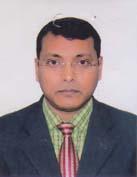 DR. AHMED ASHAFUDDOULAF/Name: Ahmed AzimuddinM/Name: Rokeya BegumBM & DC Reg. No: 22455NID: Cell: 01711020847Address: SZMC, BograBlood Group: O+169Voter NoLM-0600169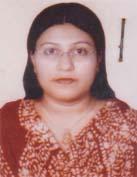 DR. NOOR-E-AKHTER MUKTAF/Name: Kazi Golam AkhterM/Name: Begum Umme TajBM & DC Reg. No: 36155NID: 1022009078372Cell: 01712237325Address: Shimi Bhaban, Khander, Gohail Road, BograBlood Group: O-170Voter NoLM-0600170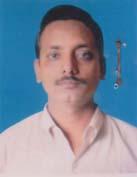 DR. MD. MONIRUZZAMAN ASRAF BIPULF/Name: Md. Shahidul IslamM/Name: Mst. Badrunnahar AlamBM & DC Reg. No: 24950NID: 1016721024710Cell: 01711483853Address: Shimi Bhabhan, Khandar, Gohail Road, BograBlood Group: A+171Voter NoLM-0600171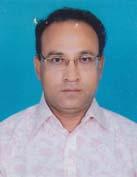 DR. NITAI CHANDRA SARKARF/Name: Brojo Mohan SarkarM/Name: Shova Rani SarkarBM & DC Reg. No: 19801NID: 8515849594463Cell: 01711315915Address: C.T. Clinic, Rahman Nagar, BograBlood Group: AB+172Voter NoLM-0600172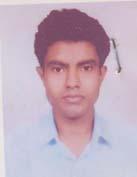 DR. KISHOR KUMARF/Name: Amrita Chandra DasM/Name: Maloti RaniBM & DC Reg. No: 49954NID: Cell: 01730951354Address: Chandmuha Haripur, Gokul, BograBlood Group: B+173Voter NoLM-0600173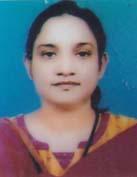 DR. FAHMIDA HORKILF/Name: Md. Horkil ChowdhuryM/Name: Mrs. Asheka ChowdhuryBM & DC Reg. No: 27682NID: 1022007058667Cell: 01712275336Address: Arif Chikitsa Kendra, Jaleswartitola, BograBlood Group: B+174Voter NoLM-0600174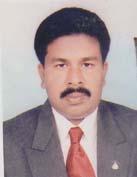 DR. MD. MOTARAB HOSSAINF/Name: Late. Moslem UddinM/Name: Mazeda BegumBM & DC Reg. No: 23362NID: 1022008073587Cell: 01711301782Address: Mohammad Ali Hospital-BograBlood Group: B+175Voter NoLM-0600175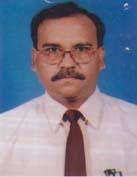 DR. MD. RAFIQUL ISLAMF/Name: Late. Korban AliM/Name: Qulsum BegamBM & DC Reg. No: 22893NID: 1022011091632Cell: 01711167088Address: Arnob Villa, Maloti Nagar High School Road, Maloti Nagar, Bogra.Blood Group: O+176Voter NoLM-0600176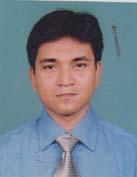 DR. TAPOS KUMAR DASF/Name: Nishi Kanta DasM/Name: Jutsna DasBM & DC Reg. No: 19748NID: 1022010085086Cell: 01711879195Address: Junior Consultant(Radiology & Imaging) 250 Beded, Mohammad Ali Hospital, Bogra.Blood Group: B+177Voter NoLM-0600177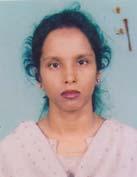 DR. NIVA RANI DASF/Name: Nirendra Nath DasM/Name: Bijoya Rani DasBM & DC Reg. No: 37572NID: 1022010085087Cell: 01711900340Address: Doctors Quarter Mohammad Ali Hospital, BograBlood Group: O+178Voter NoLM-0600178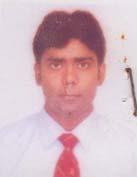 DR. F.N.M. GAUSUL HASANF/Name: Hares Uddin AhmmadM/Name: Bilkis BegumBM & DC Reg. No: 39294NID: Cell: 01728360581Address: C/O: Hares Uddin Ahmmad (Teacher), HB Tower, Vill+Post+P/S: Dupchanchia, Dist- BograBlood Group: O+179Voter NoLM-0600179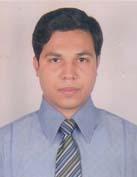 DR. MD. AZIZUL HAQUEF/Name: Md. Ismail Uddin FakirM/Name: Most. Jharna BegumBM & DC Reg. No: 38693NID: Cell: 01712622225Address: Vill: Atgram Poradaha, Post: Mostafapur (5880), Ps: Dupchanchia, Dist: BograBlood Group: A+180Voter NoLM-0600180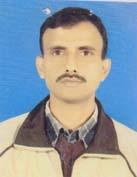 DR. A T M NURUZZAMAN (SANCHOY)F/Name: Md. Anowar Hossain MandolM/Name: Mst. Johura BegumBM & DC Reg. No: 23822NID: 1022008067238Cell: 01711116490Address: RMO, 250 Beded MA Hospital, BograBlood Group: B+181Voter NoLM-0600181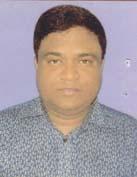 DR. MD. ASHRAFUL HOQUEF/Name: Md. Abul HashemM/Name: Mrs. AshrafunnesaBM & DC Reg. No: 47610NID: 1022012111065Cell: 01711134305Address: Vill: Thantharia Dakkhinpara Ispahani-lane, PO: Bogra Sador, Dist: BograBlood Group: A+182Voter NoLM-0600182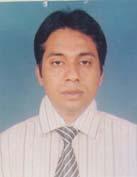 DR. MD. MAMUNUR RASHID SIDDIQUEF/Name: Md. Mokbul HossainM/Name: Momenera BegumBM & DC Reg. No: 39532NID: Cell: 01711317124Address: "Kijukhan", Gohail Road, Koigare, BograBlood Group: A+183Voter NoLM-0600183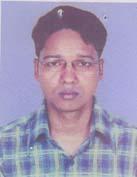 DR. MD. AJMIRUL HOQUE SARKARF/Name: Md. Joynal Abedin SarkarM/Name: Mst. Afroza BegumBM & DC Reg. No: 43724NID: 2694803582811Cell: 01717143446Address: Khander, Gohail Road, Beside CRB Godown, Bogra.Blood Group: A+184Voter NoLM-0600184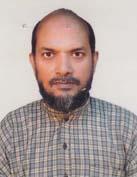 DR. SYED SHAMIUL ALAMF/Name: Late Syed Nurul AhmedM/Name: Late Rahima KhatunBM & DC Reg. No: 10712NID: Cell: 01819665930Address: Sultanganj Para, BograBlood Group: O+185Voter NoLM-0600185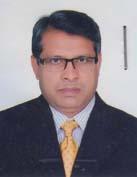 DR. MD. KHALILUR RAHMANF/Name: Late Jamir Uddin MollahM/Name: Mrs. Sufia KhatunBM & DC Reg. No: 20901NID: 1022010241308Cell: 01734833404Address: Rahman Nagar, Kazikhana lane, BograBlood Group: A+186Voter NoLM-0600186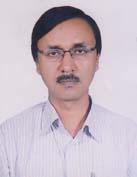 DR. MD. ABU TAHERF/Name: Md. Abul QuasemM/Name: Mrs. Hasna BanuBM & DC Reg. No: 15282NID: 9196201102549Cell: 01735468789Address: Naruli: P.O+Dist. BograBlood Group: O+187Voter NoLM-0600187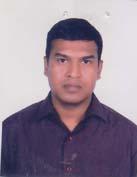 DR. MD. ZAHIDUL KABIRF/Name: Md. Zahurul HaqueM/Name: Mrs. Selina AkterBM & DC Reg. No: 35429NID: 1018156966133Cell: 01727125698Address: Dept of Orthosurgery, Shaheed Ziaur Rahman Medical College Hospital, BograBlood Group: O+188Voter NoLM-0600188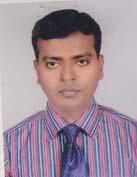 DR. MD. ENAMUL HAQUEF/Name: Md. Moslem Uddin MollahM/Name: Mst. Anwara BegumBM & DC Reg. No: 36006NID: 1022007062133Cell: 01712206523Address: Rahman Nagar, Bogra, MO. Shahid Ziaur Rahman Medical College HospitalBlood Group: B+189Voter NoLM-0600189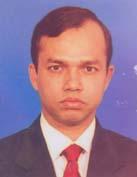 DR. MD. HASAN ALIF/Name: Md. Mozammal Hoque Pk.M/Name: Mrs. Hasna BanuBM & DC Reg. No: 36191NID: 1022001008096Cell: 01717325841Address: House #06, Road #02, Nishindara, Upa-Shahor, BograBlood Group: O+190Voter NoLM-0600190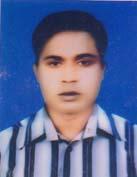 DR. MD. NUR ALAMF/Name: Md. Omar FarukM/Name: Mrs. Nurjahan BegumBM & DC Reg. No: 52076NID: 2650898260905Cell: 01722894548Address: Nayan Monjil, PO- Jahangirabad Canntt, Bogra.Blood Group: A+191Voter NoLM-0600191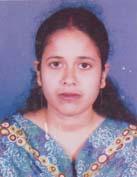 DR. SUCHITA RANI GHOSHF/Name: Sudhangshu Kumar GhoshM/Name: Ajantas Rani GhoshBM & DC Reg. No: 48434NID: 8198510364367Cell: 01718723033Address: Vill-Kusumbi, P.O- Adamdighi, Thana- Adamdighi, Dist- BograBlood Group: A+192Voter NoLM-0600192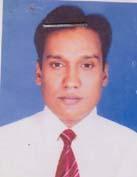 DR. SANJOY KUMAR GHOSHF/Name: Santosh Kumar GhoshM/Name: Bithi Rani GhoshBM & DC Reg. No: 41692NID: 1010613079864Cell: 01732148878Address: Vill: Kusumbi, Thana+Post: Adamdighi, Dist: Bogra.Blood Group: O+193Voter NoLM-0600193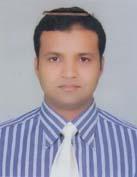 DR. MD. MIZANUR RAHMANF/Name: Ahammed HossainM/Name: Most. Mina BegumBM & DC Reg. No: 50623NID: 1022008065848Cell: 01717522781Address: Sutrapur Central Eidgah Lane, BograBlood Group: B+194Voter NoLM-0600194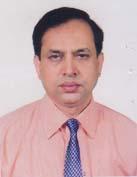 DR. MD. ATAUR RAHMANF/Name: Late Md. Abdur RabM/Name: Mst. MehrunnesaBM & DC Reg. No: 11239NID: 1022010086288Cell: 01711425942Address: Associate Professor (Pediatrics), Shahid Ziaur Rahman Medical College, BograBlood Group: O+195Voter NoLM-0600195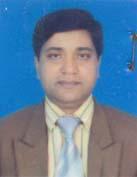 DR. MD. AMINUL ISLAMF/Name: Md. Ajijul Haque BepariM/Name: Most. Monoara BegumBM & DC Reg. No: 34091NID: 6919139810120Cell: 01712502380Address: Medical Officer, Shahid Ziaur Rahman Medical College Hospital, BograBlood Group: AB+196Voter NoLM-0600196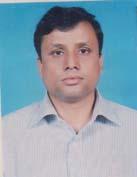 DR. ABU ZAHED MD. FIROZ (LAYEL)F/Name: Md. Nazim UddinM/Name: Mrs. FojilatunnesaBM & DC Reg. No: 33841NID: 1022001008459Cell: 01674614436Address: 250 Beded Mohammad Ali Hospital, Bogra-5800Blood Group: B+197Voter NoLM-0600197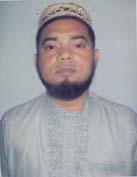 DR. MD. BADRUL ANAMF/Name: Md. Sadrul AnamM/Name: Mrs. Firoza AnamBM & DC Reg. No: 27583NID: 1022010090352Cell: 01711197556Address: Anaesthe Riologist, Mohammad Ali Hospital, BograBlood Group: B+198Voter NoLM-0600198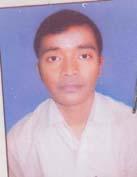 DR. SANJAY KUMAR SARMOLF/Name: Upendra Nath MondalM/Name: Shefaly Rani SarkerBM & DC Reg. No: 51058NID: Cell: 01716727652Address: SZMCH. Campus, BograBlood Group: B+199Voter NoLM-0600199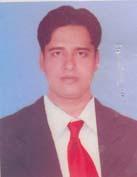 DR. MD. RAKIBUL HASAN RASHEDF/Name: Md. Mazibar RahmanM/Name: Most. Rehanatun ZinnathBM & DC Reg. No: 39809NID: Cell: 01713731452Address: Doctor's Quarter, SZMCH, Bogra.Blood Group: A+200Voter NoLM-0600200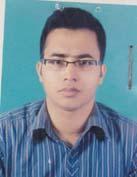 DR. MD. RAJIBUR RAHMANF/Name: Md. Badiur RahmanM/Name: Late. Lutfun NaharBM & DC Reg. No: 40527NID: 2693624632247Cell: 01711249505Address: S.Z.M.C.H, Bogra, I.M.O, Medicine Unit I.Blood Group: O+201Voter NoLM-0600201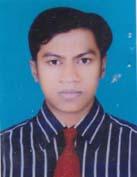 DR. A.K.M. KHAIRUL BASHARF/Name: Md. Mahfuzar RahmanM/Name: Mst. Delwara BegumBM & DC Reg. No: 50605NID: 1014081502251Cell: 01716108351Address: Lotifpur (Modhowpara), Shajahanpur, BograBlood Group: O+202Voter NoLM-0600202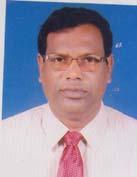 DR. M. A. K. SHAMSUDDIN MINTUF/Name: Late Samar Uddin FakirM/Name: Rahima BeBM & DC Reg. No: 16505NID: 1022011093477Cell: 01711902694Address: Mst. Prof. Orthopedics, Saheed Ziaur Rahman Medical College, BograBlood Group: O+203Voter NoLM-0600203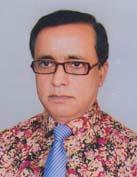 DR. MD. ZAKIRUL ALAMF/Name: Late Ramjan AliM/Name: Mrs. Jorina BibiBM & DC Reg. No: 14578NID: Cell: 01711869856Address: C-5/Dolfin Towar, Joleshoritolla, BograBlood Group: A+204Voter NoLM-0600204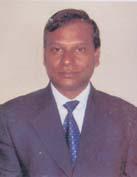 DR. TAPAS KUMER TALUKDERF/Name: Rabindra Nath TalukderM/Name: Rekha Rani TalukderBM & DC Reg. No: 22606NID: 8816157668883Cell: 01711359343Address: Ayesha Ashraf Villa, Flat No- A5, Shaheed Khokon Sarak, Jaleswaritola, Bogura.Blood Group: B+205Voter NoLM-0600205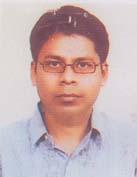 DR. MILTON KUMER SAHAF/Name: Dineswar SahaM/Name: Mira SahaBM & DC Reg. No: 42453NID: 1028105454780Cell: 01195171257Address: Assistant Registrer, Orthosurgery, Shaheed Ziaur Rahman Medical College Hospital, BograBlood Group: B+206Voter NoLM-0600206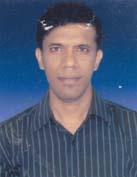 DR. SYED SHAMSUL AREFINF/Name: Syed Golam RahmanM/Name: Jannatul FerdousBM & DC Reg. No: 29228NID: 1025406424005Cell: 01712512371Address: Maloti Nagar (Near MS Club), BograBlood Group: O+207Voter NoLM-0600207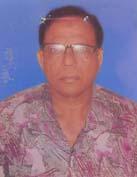 DR. MOSTAFIZUR RAHMANF/Name: Abul Quasim KhanM/Name: Mastarina KhatunBM & DC Reg. No: 12579NID: 1016710152678Cell: 01819687053Address: Upazilla Health Complex, Nandigram, BograBlood Group: B+208Voter NoLM-0600208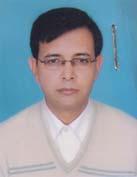 DR. MD. MOBASHER-UR-RAHMANF/Name: Md. Mokhlesur RahmanM/Name: Mahbuba BegumBM & DC Reg. No: 25822NID: 8198506402653Cell: 01911971172Address: Doctor\'s Quarter (Ground Floor), Mohammad Ali Hospital, BograBlood Group: B+209Voter NoLM-0600209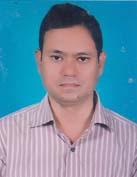 DR. SHIBLY HAYDERF/Name: Late Abdul WahedM/Name: Late Begum Rajiah WahedBM & DC Reg. No: 14958NID: 2699238605123Cell: 01711268070Address: Department of Cardiology, SZMC BograBlood Group: B+210Voter NoLM-0600210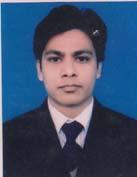 DR. MD. SHAFIUL AZAM (BADSHA)F/Name: Md. Moslem Uddin SarkerM/Name: Mrs. Hasina BegumBM & DC Reg. No: 41770NID: 2693717170919Cell: 01712061027Address: Registrar, Surgery Department, Shaheed Ziaur Rahman Medical College Hospital, BograBlood Group: B+211Voter NoLM-0600211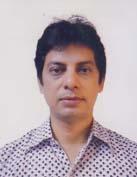 DR. MOHAMMAD ANWARUL ISLAMF/Name: Dr. Noor MohammadM/Name: Rawshan Ara BegumBM & DC Reg. No: 22485NID: 1022001010143Cell: 01911926886Address: House No#1 (1st Floor), Road # 29, Housing Estate, Nishindara, BograBlood Group: O+212Voter NoLM-0600212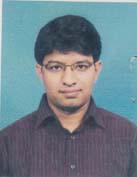 DR. ASIM SARKARF/Name: Anil Chandra SarkarM/Name: Suvra Rani SarkarBM & DC Reg. No: 48200NID: Cell: 01712160884Address: Vill: Goyabandha, PO: Talora, PS: Dupchanchia, Dist: BograBlood Group: O+213Voter NoLM-0600213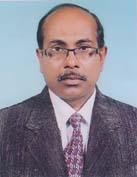 DR. SHER MOSTAFA SADIQ KHANF/Name: Late Azmal Hossain KhanM/Name: Late Sakina KhatunBM & DC Reg. No: 3306NID: 9326606061041Cell: 01716093540Address: Civil Surgeon Office, Bogra, BangladeshBlood Group: A+214Voter NoLM-0600214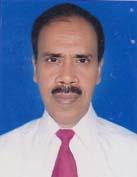 DR. MD. MOKHLESUR RAHMANF/Name: Late Nazir Uddin AhmedM/Name: Late Asma NasirBM & DC Reg. No: 8808NID: 1022001010733Cell: 01712192676Address: Vill: Afroza Tower Jaleswaritola, Nur Masjid Lane, Bogra.Blood Group: A+215Voter NoLM-0600215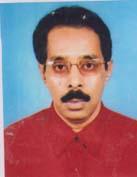 DR. PARVEZ AHMEDF/Name: Sultan Uddin AhmedM/Name: Minu AhmedBM & DC Reg. No: 21018NID: 1022011094364Cell: 01711868246Address: Malotinagar, BograBlood Group: A+216Voter NoLM-0600216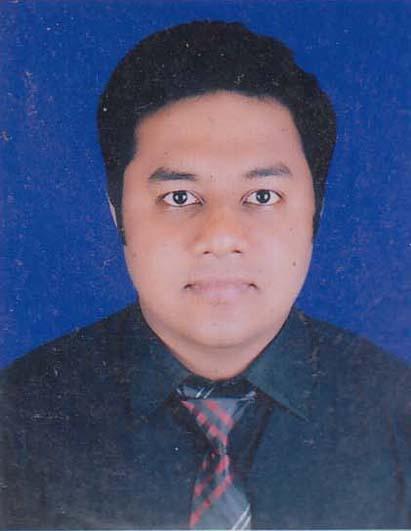 DR. MD. ASHRAF ALIF/Name: Md. Hyder AliM/Name: Begum Ayesha KhatoonBM & DC Reg. No: 6803NID: 2696653252782Cell: 01713017404Address: Doctors Clinic, Bogra Sherpur Road, BograBlood Group: O+217Voter NoLM-0600217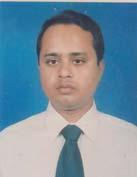 DR. MD. IBNUL HASSAN RASELF/Name: Mr. Salique AhmedM/Name: Mrs. Sufia AhmedBM & DC Reg. No: 34142NID: Cell: 01711451820Address: Gondogram, Ranirhat Road, BograBlood Group: 218Voter NoLM-0600218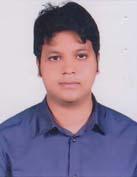 DR. SYED MAHBUB HOSSAIN RAJIBF/Name: Syed Magfur HossainM/Name: Nasima BegumBM & DC Reg. No: 53417NID: 1594116396925Cell: 01717419270Address: Rahman Nagar, Zillades Para, Doctor's QuarterBlood Group: B+219Voter NoLM-0600219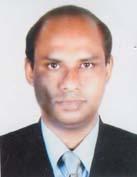 DR. MD. ABUL KALAM AZADF/Name: Md. Azizar RahmanM/Name: Mrs. Momena KhatunBM & DC Reg. No: 28400NID: 2691649424494Cell: 01711220208Address: Bogra Eye Care & Phaco Center, Moloya, 484/A Ray Bahadur Road, Jeleshshorytola Bogra.Blood Group: O+220Voter NoLM-0600220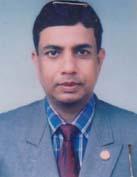 DR. MD. NAZRUL ISLAM BAKULF/Name: Late Dr. Jalal Uddin AhmedM/Name: Mst. Rizia BegumBM & DC Reg. No: 18913NID: 1022012114500Cell: 01712260591Address: Deptt. of Ortho-Surgery. Shaheed Ziaur Rahman Medical College, BograBlood Group: O+221Voter NoLM-0600221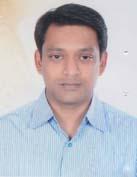 DR. A.K.M. MURADUZZAMANF/Name: Md. Cherag Uddin ChowdhuryM/Name: Mrs. Jahanara BegumBM & DC Reg. No: 35764NID: 1022009080123Cell: 01714121343Address: Khander, Gohail Road, Bogra Sadar, BograBlood Group: O+222Voter NoLM-0600222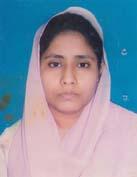 DR. BABEE TILOTTOMAF/Name: Kazi Liaquat AliM/Name: Mrs. Kaniz FatemaBM & DC Reg. No: 39086NID: 1022009080124Cell: 01726257598Address: Khander, Gohail Road, Bogra Sadar, Bogra.Blood Group: A+223Voter NoLM-0600223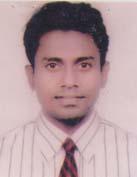 DR. SUROZIT KUMAR SARKARF/Name: Krishna Gopal SarkarM/Name: Chobi Rani SarkarBM & DC Reg. No: 39327NID: Cell: 01748915915Address: Shibbati, Bogra Sadar, BograBlood Group: B+224Voter NoLM-0600224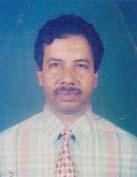 DR. MD. SHAHJAHAN ALI SARKERF/Name: Late Khoshmamud SarkerM/Name: Mrs. Jalimun BegumBM & DC Reg. No: 9866NID: 1022010086035Cell: 01716964672Address: Professor and Head Department of Anatomy, TMSS Medical College, BograBlood Group: A+225Voter NoLM-0600225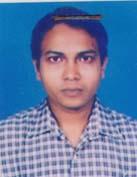 DR. FARJANUL ISLAM NIRJHORF/Name: Dr. Nurul IslamM/Name: N.a. Fazila BanuBM & DC Reg. No: 51387NID: 1022003240344Cell: 01911327332Address: C/O: Mostafa Jahangir, 2nd Floor, Kalitola Haat, Rangpur Road, BograBlood Group: O+226Voter NoLM-0600226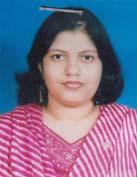 DR. ANJIMA TAMIM METHELAF/Name: Dr. Azfarul HabibM/Name: Dr. Shams Shaela BanuBM & DC Reg. No: 53242NID: 1022007058642Cell: 01717899125Address: Jaleshwarytola, BograBlood Group: B+227Voter NoLM-0600227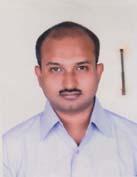 DR. AHMED AL MONTASIRF/Name: Professor Dr. Matlub AhmedM/Name: Ayesha KhatunBM & DC Reg. No: 33010NID: 2694812106944Cell: 01711483847Address: Gohail Road, Sutrapur, BograBlood Group: A+228Voter NoLM-0600228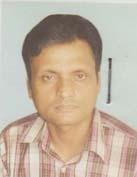 DR. MD. REZWANUL BARIF/Name: Md. Abbas Ali MiaM/Name: Mrs. Rahena BanuBM & DC Reg. No: 26298NID: 19711022001000002Cell: 01912990717Address: 95, Ali Sonar Lane, Sultanganpara, BograBlood Group: A+E X P I R E D229Voter NoLM-0600229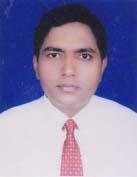 DR. AKHTER-UL-ALAM AZADF/Name: S. M. Abul- HossainM/Name: Mst. Jahanara BegumBM & DC Reg. No: 21833NID: 1018877102416Cell: 01711468598Address: Vill: Hamsapur (Kataltola) PO: Shepur, Dist: BograBlood Group: A+230Voter NoLM-0600230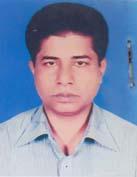 DR. MD. ABDUL WAHEDF/Name: Md. Monsur RahmanM/Name: Waheda BegumBM & DC Reg. No: 28269NID: 102940738878Cell: 01713-228381Address: Malotinagar, BograBlood Group: B+231Voter NoLM-0600231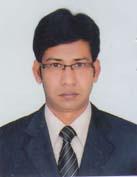 DR. MANABENDRA KUMAR PAUL NILOYF/Name: Nil Madhab PaulM/Name: Rita Rani PaulBM & DC Reg. No: 52403NID: 8524904043210Cell: 01717018520Address: Janoni House, Rahaman Nagar, BograBlood Group: B+232Voter NoLM-0600232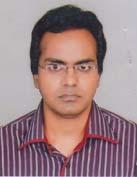 DR. A. K. M. SHARIFUL REZWAN SHATILF/Name: A. K. M. Abdul BariM/Name: Mrs. MonowaraBM & DC Reg. No: 51338NID: Cell: 01711208153Address: Majar Bari, Rahmannagar, BograBlood Group: O+233Voter NoLM-0600233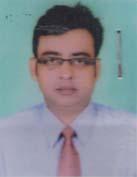 DR. S.K. SHAJEDUL ALAM SUMONF/Name: S. K. Nazrul AlamM/Name: Mrs. Nurun Nahar AlamBM & DC Reg. No: 39276NID: 2698876354121Cell: 01711208154Address: Sutrapur, BograBlood Group: O+234Voter NoLM-0600234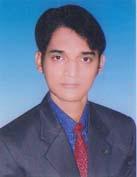 DR. ASHIM KUMAR SHAHAF/Name: Amrita Lal ShahaM/Name: Ashima Rani ShahaBM & DC Reg. No: 41379NID: 1022004034403Cell: 01711130888Address: Namazgare, BograBlood Group: B+235Voter NoLM-0600235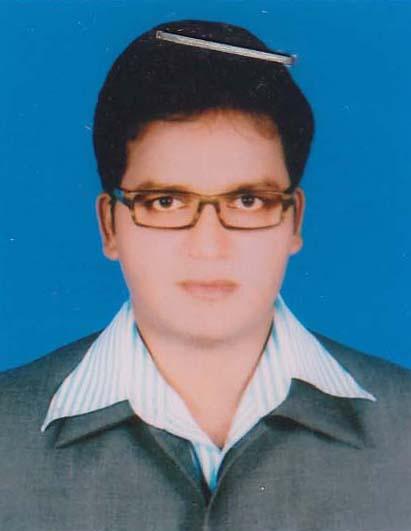 DR. MD. AKHTER HOSSAINF/Name: Md. Abdul KhalequeM/Name: Begum Shahnaj AkterBM & DC Reg. No: 35580NID: 2616880283064Cell: 01713591783Address: Sobuj Bagh Mosjid Lane, Bogra Sadar, Bogra.Blood Group: A+236Voter NoLM-0600236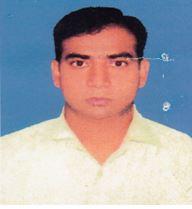 DR. A.B.M ZAFAR SADIKF/Name: Md. Mosabbar Ali MondalM/Name: Mrs. Anowara BegumBM & DC Reg. No: 34249NID: 1022014237575Cell: 01711968436Address: 5/E, Pallab Palace, Central Eidgah Link Road, sutrapur Bogra.Blood Group: B+237Voter NoLM-0600237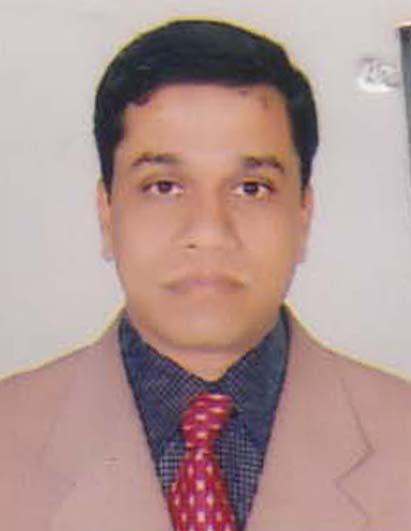 DR. MD. ZAHIDUL ISLAMF/Name: Md. Shofi UddinM/Name: Zahanara BegumBM & DC Reg. No: 36875NID: 4418044996764Cell: 01712561771Address: senior medical officer, NESCO Ltd. Bogura.Blood Group: O+238Voter NoLM-0600238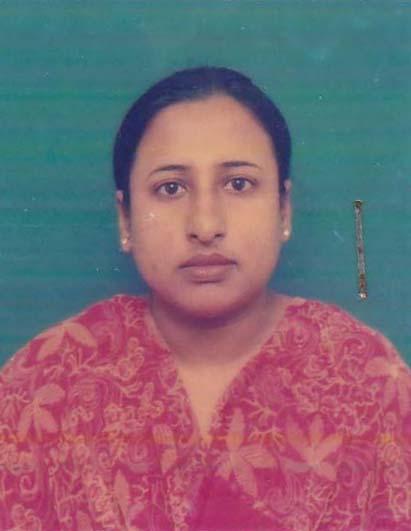 DR. AFIFA HOSSAINF/Name: Late Md. Amzad Hossain SardarM/Name: Tanzima BegumBM & DC Reg. No: 40694NID: 1022003021920Cell: 01911592867Address: Kazi Villa Katnarpara, Coronation School Lane, Bogra.Blood Group: B+239Voter NoLM-0600239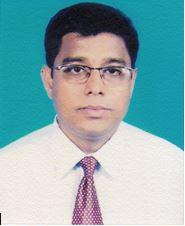 DR. AHSANUL HUQF/Name: Dr. Md. Ataul HuqM/Name: Dr. Amatul Naher ChoudhuryBM & DC Reg. No: 53393NID: 1022005045744Cell: 01712772257Address: HouseNo: 89/102, Enayet Ali Khan Lane, Katnarpara, Bogra-5800.Blood Group: A+240Voter NoLM-0600240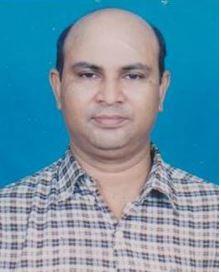 DR. MD. ABUL KALAM AZADF/Name: Md. Shamsir Ali MondalM/Name: BM & DC Reg. No: NID: Cell: 01712772257Address: Asstt. Professor  Dept. Of Surgery Shaheed Ziaur Rahaman Medical College, Bogra,Blood Group: 241Voter NoLM-0600241No ImageDR. MD. RAFIQUL ISLAMF/Name: Md. Nazrul IslamM/Name: BM & DC Reg. No: NID: Cell: Address: Asstt. Professor Dept Of Anasthesia Shaheed Ziaur Rahman Medical College Bogra.Blood Group: 242Voter NoLM-0600242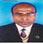 DR. MD. A. MOTTALAB HOSSAINF/Name: Md. Shafur Ali MondalM/Name: BM & DC Reg. No: NID: Cell: 0711890815Address: aBlood Group: 243Voter NoLM-0600243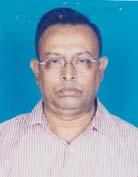 DR. MD. ABDUL BARIF/Name: Naser AliM/Name: AklimaBM & DC Reg. No: 16698NID: 6426002116962Cell: Address: Asst. Prof. of OrthopedicsBlood Group: A+244Voter NoLM-0600244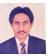 DR. MD. ABDUS SOBHANF/Name: Md. Amir AliM/Name: BM & DC Reg. No: NID: Cell: Address: Asst. Prof. of Surgery Dept. Shahid Ziaur Rahman Medical College Hospital, BoguraBlood Group: 245Voter NoLM-0600245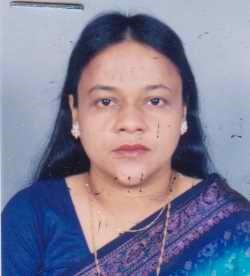 DR. FARZANA SOHAELF/Name: Late Azizul HaqueM/Name: BM & DC Reg. No: NID: Cell: Address: Asst. Prof. Gynae & Obs Dept. Shaheed Ziaur Rahman Medical College Hospital. Bogura.Blood Group: B+246Voter NoLM-0600246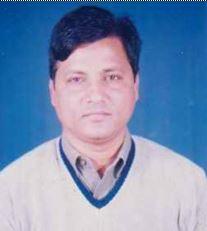 DR. MD. ARIFUR RAHMANF/Name: Late Dr. Fazlur RahmanM/Name: BM & DC Reg. No: NID: Cell: Address: Asst. Prof. Cardiology, Shaheed Ziaur Rahman Medical College Hospital, Bogura.Blood Group: 247Voter NoLM-0600247No ImageDR. MD. ALTAF HOSSAIN MONDOLF/Name: Late. Azim Uddin MondolM/Name: BM & DC Reg. No: NID: Cell: Address: Asst. Prof. Psychiatry Dept. Shaheed Ziaur Rahman Medical College Hospital. Bogura.Blood Group: 248Voter NoLM-0600248No ImageDR. MD. REZAUL ISLAMF/Name: Mr. Muin UddinM/Name: BM & DC Reg. No: NID: Cell: Address: Asstt. Prof. Of Child, Surgury Dept, Shanta Poli Clinic, Thonthonia, Bogra.Blood Group: 249Voter NoLM-0600249No ImageDR. MONOWARA KHATUNF/Name: M/Name: BM & DC Reg. No: NID: Cell: Address: Consultant, Gynae & OBS Dept. Shanta Poli Clinic, Thonthonia, Bogra.Blood Group: 250Voter NoLM-0600250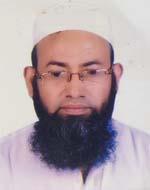 DR. MOHAMMAD SHAFIQUL HAQUEF/Name: Md. Abdul HakimM/Name: Begum Sufia HakimBM & DC Reg. No: 17822NID: Cell: 01712045157Address: Sara Hospital # 438, Paiker Mansion, Chalkjadu Road, Badurtola, BograBlood Group: A+251Voter NoLM-0600251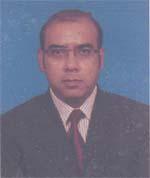 DR. PANNA LAL SAHAF/Name: Birendra Kumar SahaM/Name: Purnima Rani SahaBM & DC Reg. No: 35207NID: 1022003027221Cell: 01711587801Address: M. O. Radiology & Imag Dept. MMCHBlood Group: O+252Voter NoLM-0600252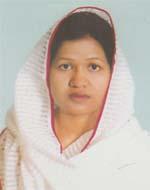 DR. MST. SALMA SULTANAF/Name: Md. Abdus Salam BishwashM/Name: Mrs. FazilatunnesaBM & DC Reg. No: 43706NID: 2695044878953Cell: 01714586267Address: OSD, Dghs , Mohakhali, DhakaBlood Group: O-253Voter NoLM-0600253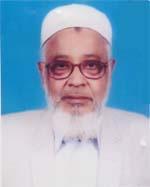 DR. MD. FAZLUR RAHMANF/Name: Late Abul KashemM/Name: Late Saydun NesaBM & DC Reg. No: 6938NID: 1022003031027Cell: 01711062848Address: UHC, DHUNAT, Bogra.Blood Group: B+254Voter NoLM-0600254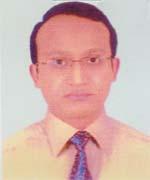 DR. MD. ABUBAKER SIDDIQUEF/Name: Dr. Md. Fazlur RahmanM/Name: Mrs. Anwara RahmanBM & DC Reg. No: 41343NID: 2695044878934Cell: 01711061012Address: Sukh Niloy, Kainar Para, Bogra.Blood Group: B+255Voter NoLM-0600255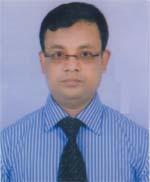 DR. MD. ABU BAKAR SIDDIQUEF/Name: Late Ayen Uddin PkM/Name: Late Nisa BibiBM & DC Reg. No: 32832NID: 1022007062431Cell: 01712243457Address: Flat -A-1, Sadia Garden, Jaleswaritola, BograBlood Group: A+256Voter NoLM-0600256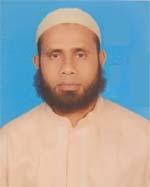 DR. MD. JAHANGIR ALAMF/Name: Md. Abdul JabbarM/Name: Jahanara BegumBM & DC Reg. No: 41171NID: 9419484183510Cell: 01718018636Address: Amikas Apartment, Kanuchagari, BograBlood Group: A-257Voter NoLM-0600257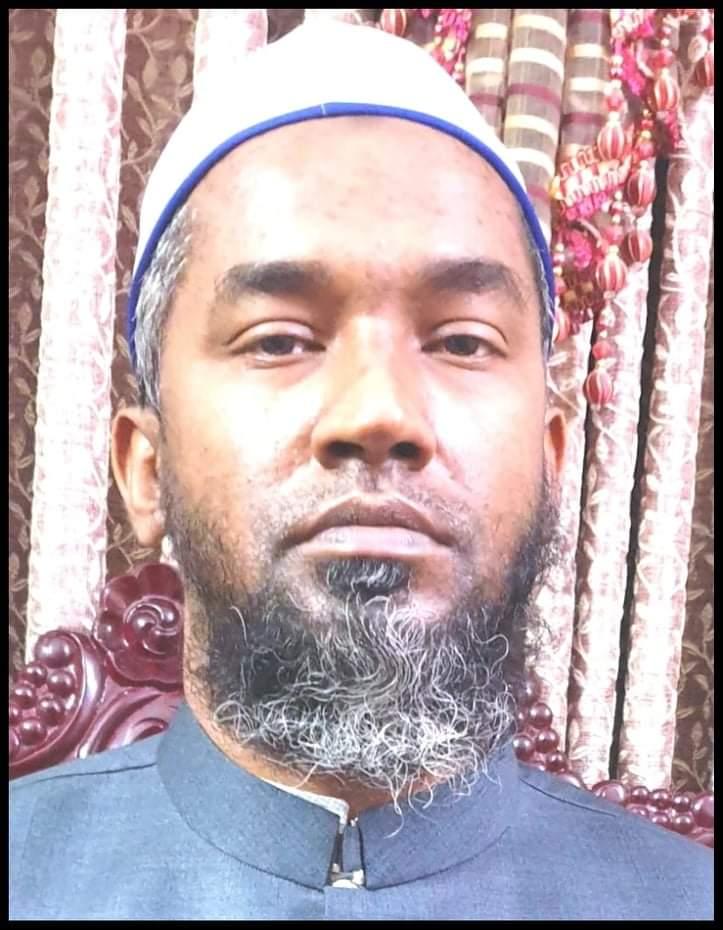 DR. ABU SALEH MD SADEQUL ISLAMF/Name: Dr. MD SHAFIQUL ISLAMM/Name: Samsun NaharBM & DC Reg. No: 36237NID: 4644147508Cell: 01712271441Address: 3/A, Ghazi Marry Mension, Sutrapur, BograBlood Group: A+258Voter NoLM-0600258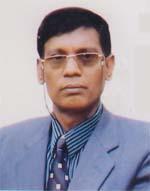 DR. MOHD. MOSADDEQUE HOSSAIN LOVELUF/Name: Late Shamsuddin MondolM/Name: Monwara BegumBM & DC Reg. No: 18838NID: 2654070214859Cell: 01711909864Address: 20/1, Nabab Katra Neemtoli, DhakaBlood Group: B+259Voter NoLM-0600259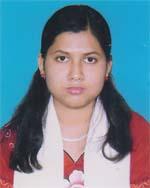 DR. MONISHA PRAMANIKF/Name: Rabindra Nath PramanikM/Name: Maya Rani PramanikBM & DC Reg. No: 74626NID: 19921022012000206Cell: 01745759358Address: Maya Kunjo, Latifpur South Para, Bogra Sadar, BograBlood Group: B+260Voter NoLM-0600260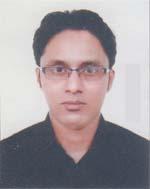 DR. MD. REZU AHMEDF/Name: Md. Shamsul HaqueM/Name: Mrs. Bilkis BegumBM & DC Reg. No: 71328NID: 1028513115778Cell: 01737702611Address: Vill-Latifpur, Maddhapara, Thana-Shajahanpur, Dist-BograBlood Group: B+261Voter NoLM-0600261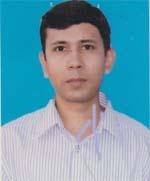 DR. MUHAMMAD SWEET SHAHED KHANF/Name: Muhammad Shahed Ali KhanM/Name: Late Tahera KhatunBM & DC Reg. No: 40678NID: 2691650154872Cell: 01716606594Address: Hazipara, Thanthania, Bogra Sadar, BograBlood Group: A+262Voter NoLM-0600262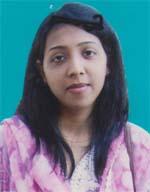 DR. SHAHLA SHAMMINF/Name: Md. Serajul IslamM/Name: Jannatul WadiaBM & DC Reg. No: 56651NID: 1022010090176Cell: 01716299188Address: Thanthania, Hazipara, Bogra Sadar, BograBlood Group: A+263Voter NoLM-0600263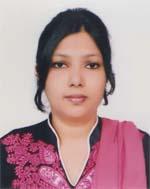 DR. SHMARIA NOWRINF/Name: Dr. Md. Serajul IslamM/Name: Dr. Tahmina AfrozBM & DC Reg. No: 46345NID: 19822696352220448Cell: 01724403384Address: Maleka Nursing Home, Sutrapur, Bogra, BangladeshBlood Group: B+264Voter NoLM-0600264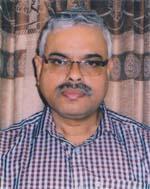 DR. RABINDRA CHANDRA MITRAF/Name: Late Bimal Chandra MitraM/Name: Parbati MitraBM & DC Reg. No: 14675NID: 1022010241945Cell: 01711312329Address: DC. Banglow Lane, Malotinagar, BograBlood Group: B+265Voter NoLM-0600265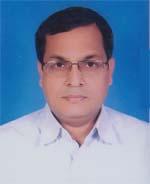 DR. SITENDU SHEKHAR DASF/Name: Late Haripada DasM/Name: Mrs. Kalyani DasBM & DC Reg. No: 20975NID: 1022020198004Cell: 01715041936Address: District Consultant FPCS-QIT, District Family Planning Office JoypurhatBlood Group: AB+266Voter NoLM-0600266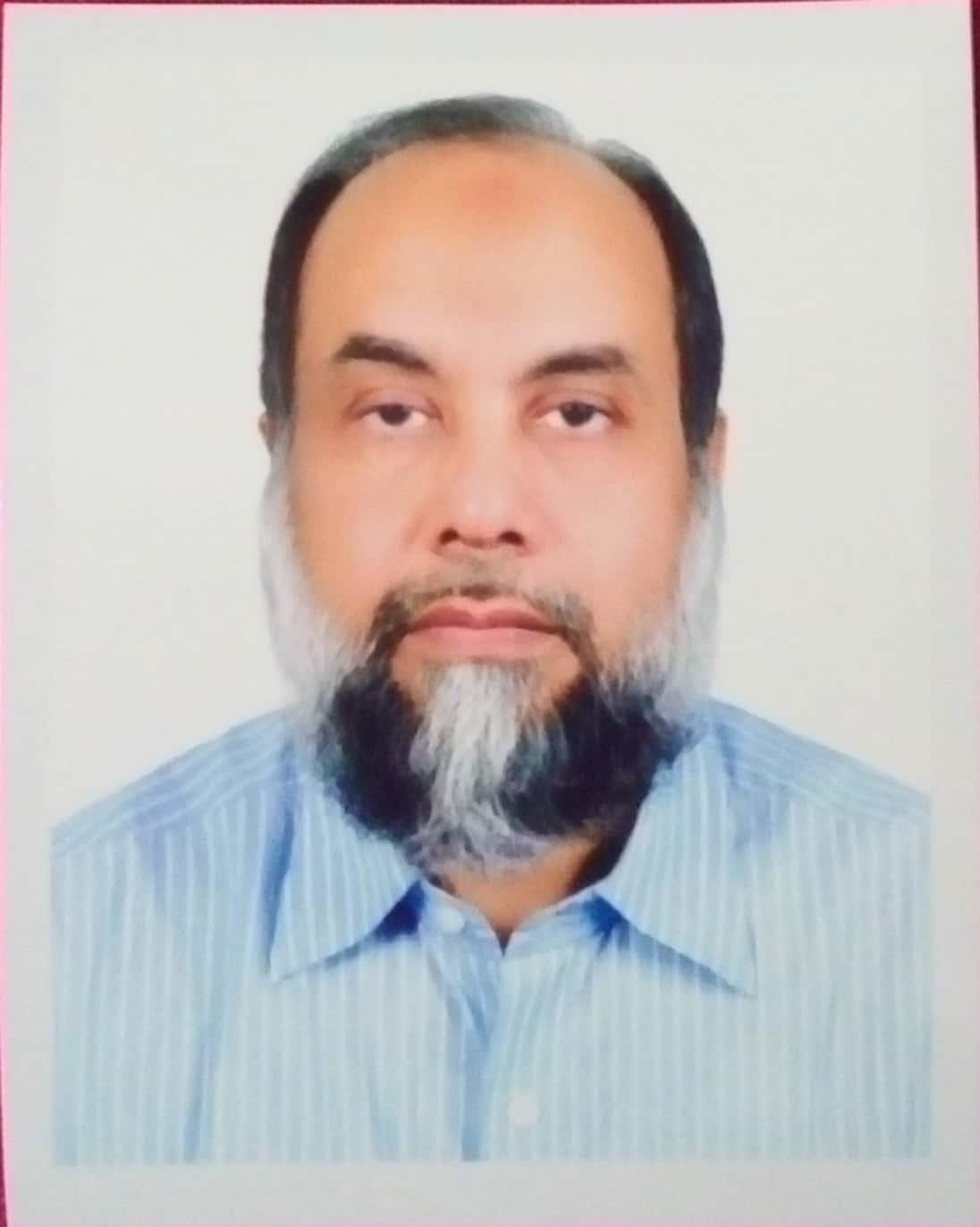 DR.MD.ZILLUR RAHMANF/Name: Late Dr. Lutfur RamanM/Name: Mst. Momotaz BegumBM & DC Reg. No: 20639NID: 1022010089421Cell: 01979660079Address: 68/5, Amicus Shopnoneer, Rahman Nagar, Bogra-5800Blood Group: A+267Voter NoLM-0600267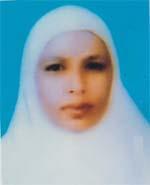 DR. ROSY BEGUMF/Name: Late Afzal HossainM/Name: Late Hurunnesa HenaBM & DC Reg. No: 39959NID: 1058598704769Cell: 01732535373Address: E 1/10 Nolik, Officers Accamodation Mayhira Cortt, BograBlood Group: O+268Voter NoLM-0600268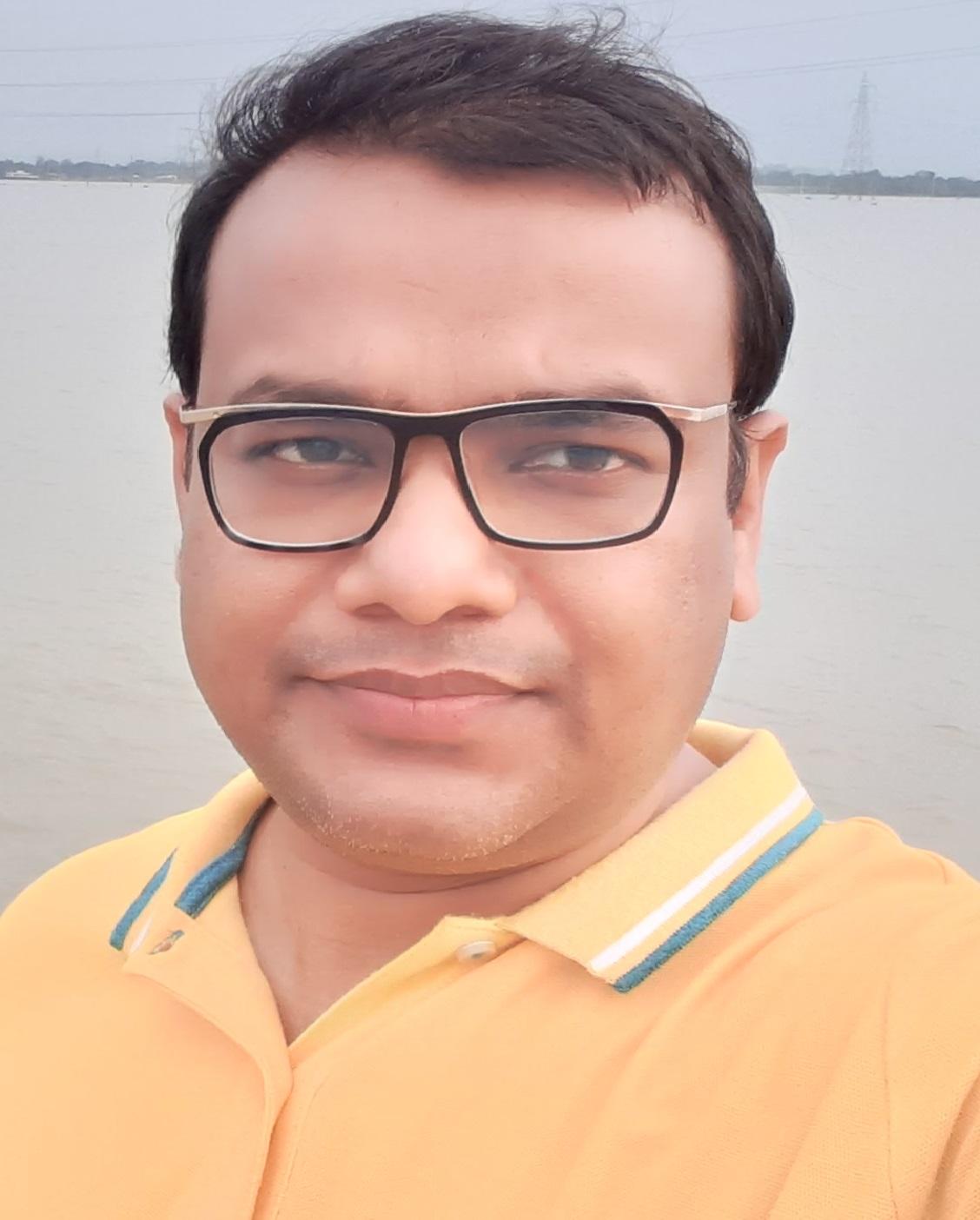 DR. MD. ARIFUR RAHMAN TALUKDARF/Name: Md. Abdul Motin TalukdarM/Name: Late Abtabun NaharBM & DC Reg. No: 41605NID: 2694266784740Cell: 01713462844Address: C 6, Kohinur Villa, Noor Masjid Lane, Jaleswaritola, Bogura.Blood Group: B+269Voter NoLM-0600269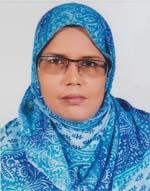 DR. SHAKERA SULTANAF/Name: Md. Yeasin AliM/Name: Amena KhatunBM & DC Reg. No: 34308NID: 1019415656104Cell: 01712765762Address: C 3, Century Vally, Riay Kagi Lane, Sutarpur, BograBlood Group: O+270Voter NoLM-0600270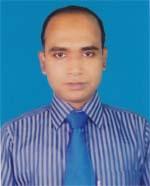 DR. S. M. ATIQUL ISLAMF/Name: S. M. Nasir UddinM/Name: Mrs. Alefa BegumBM & DC Reg. No: 36281NID: 1016721020178Cell: 01715784246Address: House-11, Word-13, Kaigari, Bogra-5800Blood Group: O+271Voter NoLM-0600271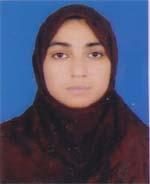 DR. UMME KULSUMF/Name: Md. Abdus SobahanM/Name: Momtaz BegumBM & DC Reg. No: 47298NID: 1028513118169Cell: 01778953388Address: House-11, Ward-13, Kaigari, BograBlood Group: A+272Voter NoLM-0600272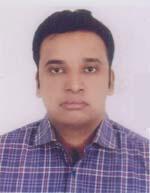 DR. NAFIZ MD. MUSSABBIR HASANF/Name: Md. Matiur RahmanM/Name: Nasima AkterBM & DC Reg. No: 54722NID: 1022007057449Cell: 01731597161Address: Khandakar Bari, Sutrapur, Reaz Kazi Lane, BograBlood Group: O+273Voter NoLM-0600273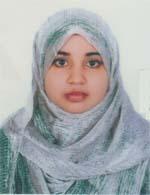 DR. MOST. JANNATUL FERDAOUSF/Name: Md. Balayet Hossain TalukderM/Name: Most. Ajima BegumBM & DC Reg. No: 61626NID: 3817484713539Cell: 01719346367Address: Khandakar Bari, Riaz Kazi Lane, Sutrapur, BograBlood Group: B+274Voter NoLM-0600274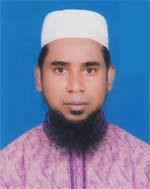 DR. MD. ABDUS SALAMF/Name: Safar Uddin AhmedM/Name: Zahera KhatunBM & DC Reg. No: 22675NID: 8829403756555Cell: 01712011108Address: 7 A, Momota Garden, Jawlesh /waritola, Chamsgu lane, BograBlood Group: A+275Voter NoLM-0600275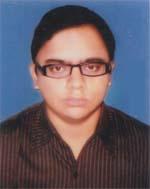 DR. MD. NAJMUS SAADATF/Name: Dr. Md. Abdus SamadM/Name: Mrs. Dilara SamadBM & DC Reg. No: 54791NID: 6125217236579Cell: 01712678841Address: House-31, Main Road, Uposhohor, BograBlood Group: A+276Voter NoLM-0600276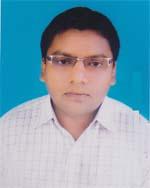 DR. MD. NAJMUS SAKIBF/Name: Dr. Md. Abdus SamadM/Name: Mrs. Dilara SamadBM & DC Reg. No: 47632NID: 2196203131422Cell: 01715299713Address: House No.-31, Main Road, Uposhohor, BograBlood Group: A+277Voter NoLM-0600277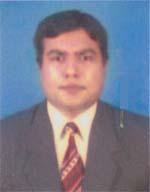 DR. MUHAMMAD MAHMUDUL HAQUEF/Name: Prof. A. K. M. Rashidul HaqueM/Name: Begum Mahmuda HaqueBM & DC Reg. No: 26598NID: 8192226332833Cell: 01715034972Address: 250 Beded Mohammad Ali Hospital. BograBlood Group: B+278Voter NoLM-0600278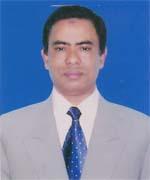 DR. MD. ALI ASHRAFF/Name: Late A. T. M. Najmul HaqueM/Name: Ms. Maleka HaqueBM & DC Reg. No: 23732NID: 1022002017456Cell: 01712549769Address: Anchal Brindabon Para, BograBlood Group: O+279Voter NoLM-0600279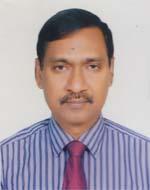 DR. MD ZAHURUL ISLAMF/Name: Abul Kashem AkondM/Name: Zobeda BegumBM & DC Reg. No: 17055NID: 1022007059171Cell: 01715551900Address: Comfort View, S. Chaterjee Lane, Jaleswaritala, BograBlood Group: B+280Voter NoLM-0600280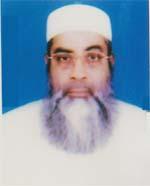 DR. S. A. S. MD. ABDUL BAQUIF/Name: Sk. Md. IzzatullahM/Name: Saleha KhatunBM & DC Reg. No: 5808NID: 1022010090907Cell: 01712512257Address: Thanthania, Sherpur Road, BograBlood Group: O+281Voter NoLM-0600281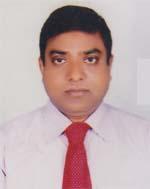 DR. MOSTAFA KAMAL SHAPONF/Name: Md. Abdul JalilM/Name: Mst. Mahmuda KhatunBM & DC Reg. No: 30711NID: 19741022012114486Cell: 01734041730Address: Thanthania , BograBlood Group: B+282Voter NoLM-0600282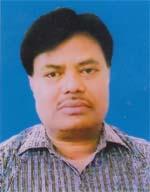 DR. MD. ABDUL MANNANF/Name: Late Abdul Mojid MollahM/Name: Late Katamon BibiBM & DC Reg. No: 26203NID: 3743717112Cell: 01712005299Address: Flat- C/2, Dolphin Tower, Jaleswaritola, Bogura.Blood Group: O+283Voter NoLM-0600283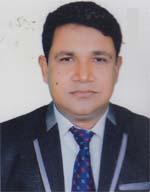 DR. ALOK CHANDRA SARKERF/Name: Late Golokeshwar SarkerM/Name: Parul Rani SarkerBM & DC Reg. No: 28016NID: 19733222401102018Cell: 01712414434Address: 6# B, Gazi Real Estate LTD. Baxi Bazar, BograBlood Group: B+284Voter NoLM-0600284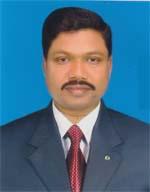 DR. MD. REZAUL KARIM SARKERF/Name: Late Nazab Uddin SarkerM/Name: Late Rahima KhatunBM & DC Reg. No: 18906NID: 1022007058007Cell: 01712503079Address: Sabujbug, BograBlood Group: O+285Voter NoLM-0600285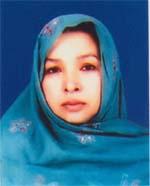 DR. MST. SABERA SULTANAF/Name: Late Md. SalekM/Name: Mst. Akhterun NesaBM & DC Reg. No: 20146NID: 1022007057652Cell: 01916820906Address: Sabujbag, BograBlood Group: B+286Voter NoLM-0600286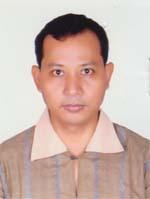 DR. SUPROTIK GHAGRAF/Name: Shoshibhuson DioM/Name: Nayami GhagraBM & DC Reg. No: 27567NID: 7341214000Cell: 01712918375Address: Bogra Christian Mission Hospital, Gohail Road, Bogra-5800Blood Group: O+287Voter NoLM-0600287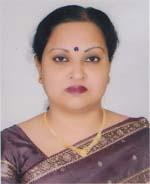 DR. RITA MANDALF/Name: Sudash Kumar BiswasM/Name: Rebeca BiswasBM & DC Reg. No: 23454NID: 1022009079296Cell: 01713368384Address: Christian Mission Hospital, BograBlood Group: B+288Voter NoLM-0600288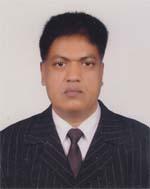 DR. MD. REZAUL KARIMF/Name: Md. Abdus SamadM/Name: Mrs. Khodeza BegumBM & DC Reg. No: 19913NID: 26950448837665Cell: 01715032431Address: Assistant Professor, Urology, Shaheed Ziaur Rahman Medical College Bogra.Blood Group: A+289Voter NoLM-0600289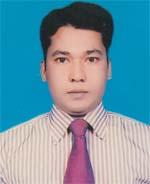 DR. MD. KAMAL HOSSENF/Name: Md. Khademul IslamM/Name: Mst. Humayra BegumBM & DC Reg. No: 46394NID: 6919171893984Cell: 01712218880Address: Rahmannagar, Nandigram , BograBlood Group: B+290Voter NoLM-0600290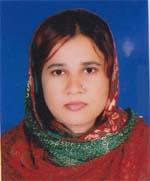 DR. MST. UMME SALMA JANNATIF/Name: Late Mozaharul AlamM/Name: A. K. M Rina Laila BegumBM & DC Reg. No: 36007NID: 1022007062134Cell: 01734526317Address: Shahid Khokon Road, Jales Waritola, Bogra, House Name ManhaBlood Group: O+291Voter NoLM-0600291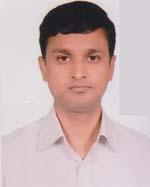 DR. MD. KAMAL HOSSAINF/Name: Md. Shamsul HaqueM/Name: Mrs. Kohinoor BegumBM & DC Reg. No: 33365NID: 2690243429193Cell: 01816343368Address: Khan Lodge, Gohail Road, Sutrapur, BograBlood Group: A+292Voter NoLM-0600292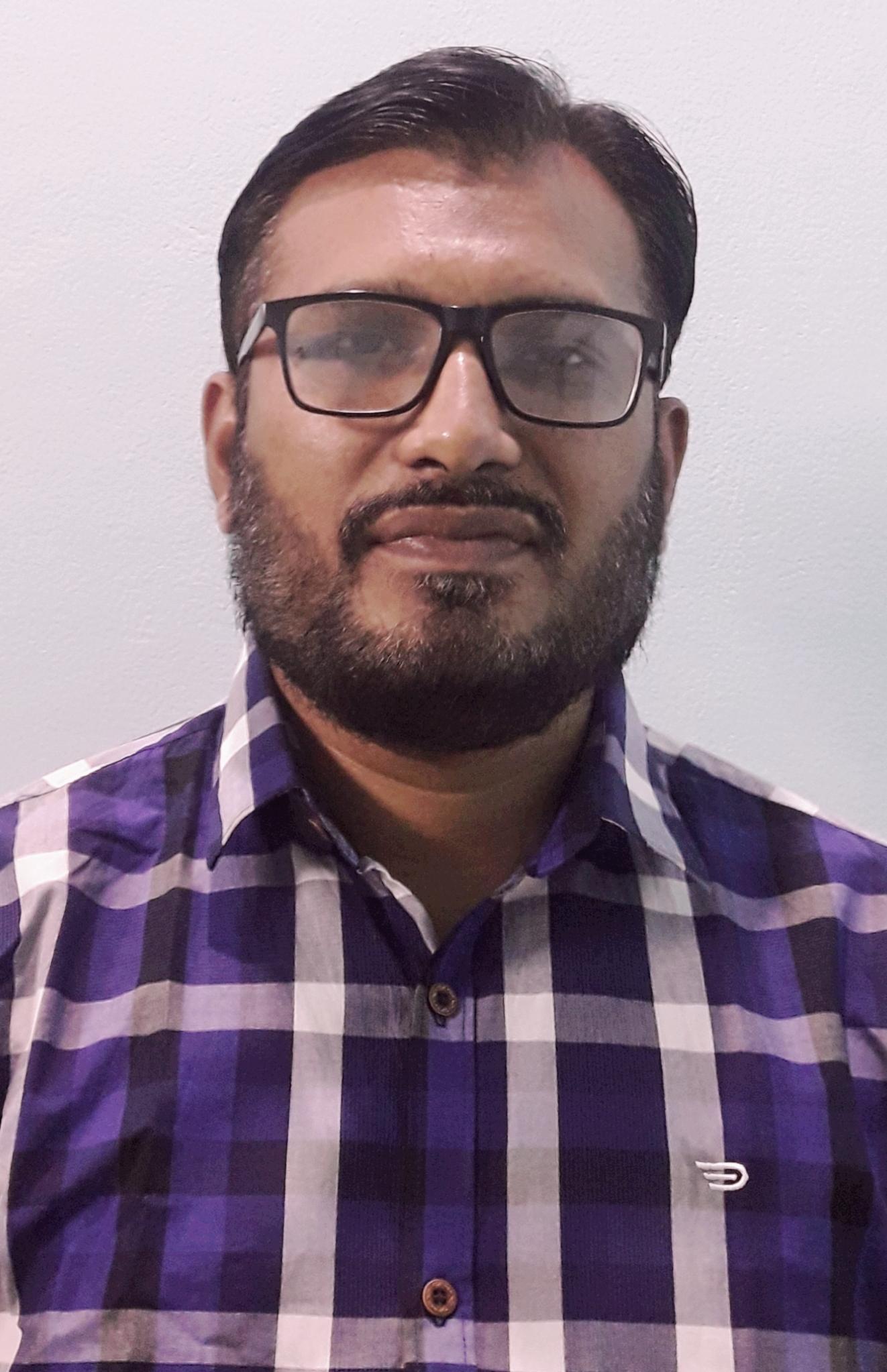 DR. MD. MEHEDI HASANF/Name: Md. Abed AliM/Name: Mst. Shahera AbedBM & DC Reg. No: 45943NID: 19821028514246628Cell: 01919680203Address: Shakpala South Para, Ward # 14, Bogla Paurashava, BograBlood Group: B+293Voter NoLM-0600293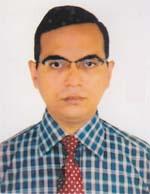 DR. ZUBAIDUL HAQUEF/Name: Mohammad AliM/Name: Zorina BegumBM & DC Reg. No: 34587NID: 1022020197408Cell: 01912239989Address: Shafi Clinic, Naruli, BograBlood Group: B+294Voter NoLM-0600294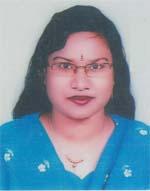 DR. UMMA HANIF/Name: Dr. Md. SaiduzzamanM/Name: Mrs. Nurjahan ZamanBM & DC Reg. No: 47518NID: 19791022020197676Cell: 01911267553Address: Shati Clinic, Naruli, BograBlood Group: B+295Voter NoLM-0600295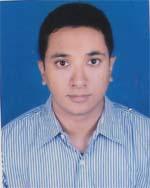 DR. TONMOY BURMONF/Name: Dr. Biplob Kumar BurmonM/Name: Kanak Lata SahaBM & DC Reg. No: 62661NID: 1028808704140Cell: 01722688002Address: UHC, Dhunat, BograBlood Group: A+296Voter NoLM-0600296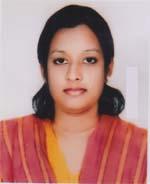 DR. NUSRAT JAHAN MOUSHUMIF/Name: Md. Abdul MomenM/Name: Mrs. RibonBM & DC Reg. No: 61589NID: 1022008065577Cell: 01737828474Address: Reaj Kazy Lane, Sutrapur, BograBlood Group: A+297Voter NoLM-0600297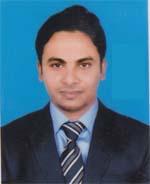 DR. MD. ABDUL ALIMF/Name: Md. Khourshed AlamM/Name: Shuli KhatunBM & DC Reg. No: 71003NID: 8815017754460Cell: 01780740057Address: R.D.A, Rahmannagar, Sherpur, BograBlood Group: A+298Voter NoLM-0600298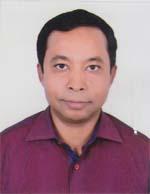 DR. A. N. M. EHSANUL KARIMF/Name: Nasir Uddin AhmedM/Name: Saleha KhatunBM & DC Reg. No: 27069NID: 2695435979054Cell: 01819251431Address: SP Banglow Lane, Maloti Nagar, Bogra-5800Blood Group: A+299Voter NoLM-0600299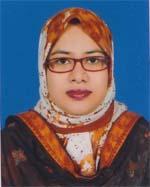 DR. GOLSHAN ARA MARJANF/Name: Dr. Md. Golam HossainM/Name: Saleha HossainBM & DC Reg. No: 41507NID: 2695435979053Cell: 01729251431Address: SP Banglow Lane, Maloti Nagar, Bogra-5800Blood Group: O+300Voter NoLM-0600300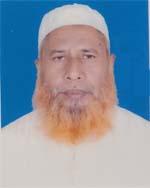 DR. MD. GOLAM HOSSAINF/Name: Late Asgar AliM/Name: Mrs. Raumicha KhatunBM & DC Reg. No: 8947NID: 1022011101299Cell: 01814902130Address: Malti Nagar, Bogra Sadar, BograBlood Group: O+301Voter NoLM-0600301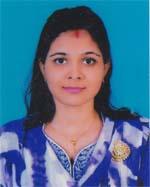 DR. PRIANKA SAHAF/Name: Nishi Kanta SahaM/Name: Pallabi SahaBM & DC Reg. No: 72980NID: 19911010667000227Cell: 01746498890Address: Burmon Health Care, Sannyl Para Sherpur, BograBlood Group: AB+302Voter NoLM-0600302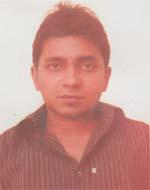 DR. AMIT KUMAR LAHAF/Name: Abinash Chandra LahaM/Name: Latika LahaBM & DC Reg. No: 59153NID: 1028802623146Cell: 01717523212Address: Vil-Duttapara, Post-Sherpur, Thana-Sherpur, Dist-BograBlood Group: O+303Voter NoLM-0600303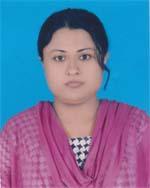 DR. ANKITA DHARF/Name: Atul Kumar DharM/Name: Shikha DharBM & DC Reg. No: 53985NID: 9196203120570Cell: 01715066249Address: Dhunat UHC, Dhunat, BograBlood Group: O+304Voter NoLM-0600304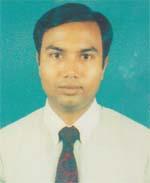 DR. MD. MOHIUDDIN ASLAMF/Name: Md. Abdul MazidM/Name: Mrs. Aklima BegumBM & DC Reg. No: 30098NID: 1022012108701Cell: 01711968630Address: M.S. Club Math Lane, Malotinagar, Bogura.Blood Group: B-305Voter NoLM-0600305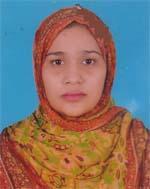 DR. KANIJ FARHANAF/Name: Md. Abul BasharM/Name: Begum Hosna AraBM & DC Reg. No: 56611NID: 8198510364045Cell: 01717451742Address: Shajher Maya, Vill-Purba Koigari, P.s-Shajahanpur, Post-Bogra Sadar, Dist-BograBlood Group: B+306Voter NoLM-0600306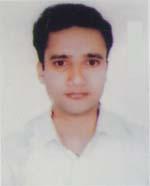 DR. A.S.M.SELIMF/Name: Md. Saber Ali SarderM/Name: Mrs. Selina BegumBM & DC Reg. No: 49534NID: 1010627930950Cell: 01717564073Address: Gohail Road, Khandar, Bogra Sadar, BograBlood Group: AB+307Voter NoLM-0600307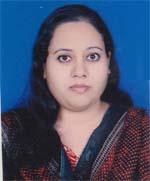 DR. HABIBA TUN NESSAF/Name: Md. Habibur RhamanM/Name: Alhamra BegumBM & DC Reg. No: 58789NID: 6886014601Cell: 01845005341Address: Gohail Road, Khandar , BograBlood Group: B+308Voter NoLM-0600308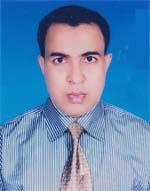 DR. ABU SALEH DIN MUHAMMADF/Name: Md. Abdur Rauf SarkarM/Name: Md. Hazera BegumBM & DC Reg. No: 33110NID: 1022016157381Cell: 01712292296Address: Nishindara Maddhapara, BograBlood Group: B+309Voter NoLM-0600309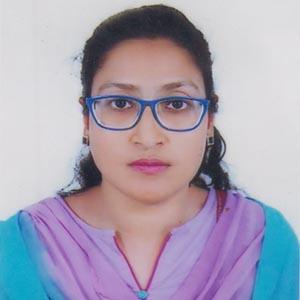 DR. SHOHELE SULTANA MITHUNF/Name: Late Masudur RahmanM/Name: Aktar Banu RahmanBM & DC Reg. No: 53350NID: 1022004031960Cell: 01753586872Address: Konika Kunja, South East Naruli, Bogra Sadar, BograBlood Group: A+310Voter NoLM-0600310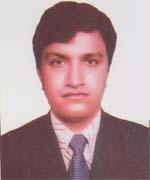 DR. MD. MOSLEH UDDIN HAIDER (RUSSEL)F/Name: Md. Mozahar HossainM/Name: U. H. M. Rezia BegumBM & DC Reg. No: 41910NID: 2690417547628Cell: 01711238250Address: Jalossharitola, BograBlood Group: B+311Voter NoLM-0600311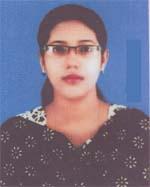 DR. FEROJA BANU SHERINF/Name: Md. Mostafizur RahmanM/Name: Mrs. Momotaz BegumBM & DC Reg. No: 42247NID: 19812690417547627Cell: 01726102491Address: Jolossharitola, BograBlood Group: AB+312Voter NoLM-0600312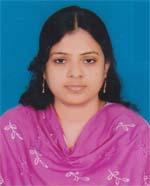 DR. MST. AREFIN ZANNATF/Name: Md. Abdul Hannan TalukderM/Name: Mst. Ayesha KhatunBM & DC Reg. No: 63066NID: 1022004244066Cell: 01717999744Address: Koigari, East side of Fishery office, Bogra-5800Blood Group: B+313Voter NoLM-0600313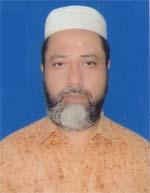 DR. F. M. MUSA AL MANSURF/Name: Md. Ekram HossainM/Name: Most. Fazilatun NessaBM & DC Reg. No: 17377NID: 1022003241143Cell: 01793119128Address: Upazilla Health Complex, Shibganj, BograBlood Group: O+314Voter NoLM-0600314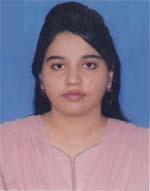 DR. SADIA AHMEDF/Name: Nazim Uddin AhmedM/Name: Mst. Selina BegumBM & DC Reg. No: 69037NID: 19918192224000016Cell: 01723632807Address: Riaz Kazi Lane, Sutrapur, BograBlood Group: A+315Voter NoLM-0600315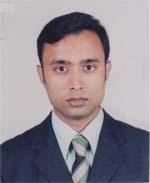 DR. NAGIB MAHBUBF/Name: Mahabubur RahmanM/Name: Dr. Nurun NaharBM & DC Reg. No: 49570NID: 19831022009078019Cell: 01711784246Address: Riaz Kazi Lane, Sutrapur, BograBlood Group: A+316Voter NoLM-0600316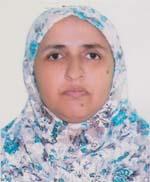 DR. MOST. AFROZA SARKARF/Name: Md. Aftab Uddin SarkarM/Name: Most. Selina AkterBM & DC Reg. No: 23438NID: 1022003241144Cell: 01855687084Address: 250 Bed Mohammad Ali Hospital, BograBlood Group: O+317Voter NoLM-0600317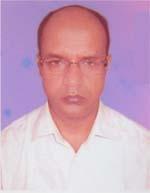 DR. MD. ABUL FAZALF/Name: Late Md. Abdul JabbarM/Name: Sufia BegumBM & DC Reg. No: 22947NID: 19671022016000002Cell: 01715307346Address: Upazilla Health Complex, Kahaloo, BograBlood Group: O+318Voter NoLM-0600318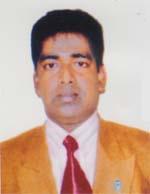 DR. MD. HABIBUR RAHMANF/Name: Late Sona Ullah MondolM/Name: Most. Halima KhatunBM & DC Reg. No: 25614NID: 509 443 7091Cell: 01711468533Address: Vill-Natai Para, P.s+Dist-BograBlood Group: O+319Voter NoLM-0600319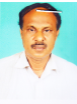 DR. ALI AHMEDF/Name: Suruz AliM/Name: Joytun BibiBM & DC Reg. No: 27279NID: 1022004033011Cell: 01719549584Address: Zohurul Nagar, BograBlood Group: O+320Voter NoLM-0600320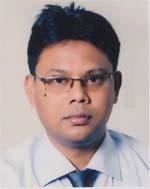 DR. MD. MOSTAFIZUR RAHMANF/Name: Fazlur RahmanM/Name: Misses Nur-un-naharBM & DC Reg. No: 35440NID: 19751028513234166Cell: 01714380620Address: Doctor's Quarter, Mohammad Ali Hospital Campus, Bogra.Blood Group: B+321Voter NoLM-0600321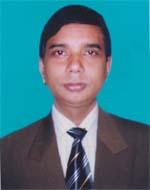 DR. SUBIMAL SANKAR SAHAF/Name: Late Suprovat Sankar SahaM/Name: Urmila Rani SahaBM & DC Reg. No: 21891NID: 1022003027731Cell: 01711301466Address: Saha Complex, Jhowtala, BograBlood Group: A+322Voter NoLM-0600322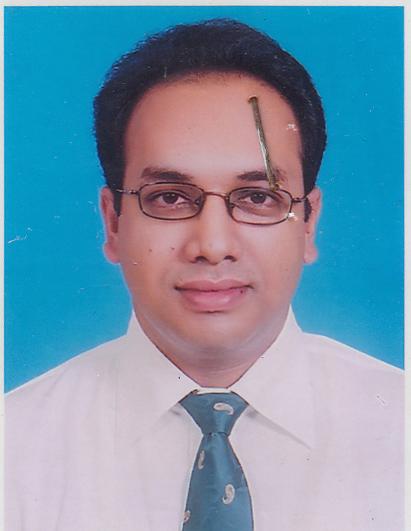 DR. MD. ZAKIRUL ISLAMF/Name: Late Abdul Latif PkM/Name: Zobeda BegumBM & DC Reg. No: 30555NID: 1012766052710Cell: 01748994027Address: Moyez Miar Baganbari, Kanosgari, BograBlood Group: AB+323Voter NoLM-0600323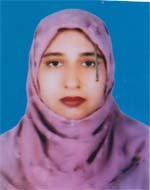 DR. ANJUMAN ARAF/Name: Sk. Fohom UddinM/Name: SeharunnesaBM & DC Reg. No: 29784NID: 2694263708078Cell: 01819181062Address: Moyez Miar Baganbari, Konosgari, Sherpur Road, BograBlood Group: B+324Voter NoLM-0600324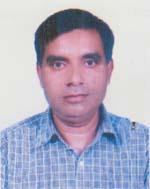 DR. MD. ABDUL AWALF/Name: Md. Abdur RashidM/Name: Mrs. Rahima BegumBM & DC Reg. No: 28177NID: 1022012112524Cell: 01712070998Address: Director, Institute Of Nuclear Medicine and Allied Science, Bogra.Blood Group: B+325Voter NoLM-0600325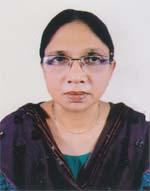 DR. SHARMINA PERVINF/Name: SaifuddinM/Name: Firoza BegumBM & DC Reg. No: 24551NID: 1022010089433Cell: 01711128901Address: "Amicus Shopnoneer" Rahaman Nagar Kazi Khana Road, Bogra.Blood Group: O+326Voter NoLM-0600326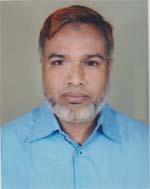 DR.BELAL UDDINF/Name: Azizul HaqueM/Name: Dil Afroz BanuBM & DC Reg. No: 20092NID: 1022010089432Cell: 01711413380Address: Amicus Shopno Neer`,Rahman Nagor, Kazi Khana Road, BoguraBlood Group: O+327Voter NoLM-0600327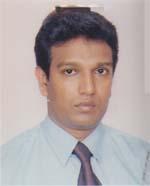 DR. MD. SAIFUR RAHMAN SHAHEENF/Name: Md. Saidur RahmanM/Name: Mst. Shihara BegumBM & DC Reg. No: 33983NID: 1022005044115Cell: 01711467176Address: 6(I), Pollob Palace , Central Eid Gah Lane, Suttrapur, BograBlood Group: A-328Voter NoLM-0600328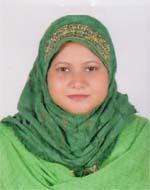 DR. MOST. RUNA PARVINF/Name: Md. Abdul HalimM/Name: Most. Hawa BegumBM & DC Reg. No: 33984NID: 1022005044116Cell: 01711066670Address: 6(I) , Pollob Palace , Eid Gah Lane, Suttrapur, BograBlood Group: B-329Voter NoLM-0600329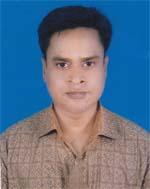 DR. S. M. MAHMUDUR RASHIDF/Name: Late Mofiz UddinM/Name: Late Jahanara BegumBM & DC Reg. No: 40120NID: 2698879402491Cell: 01914255466Address: Mohammad Ali Hospital, BograBlood Group: B+330Voter NoLM-0600330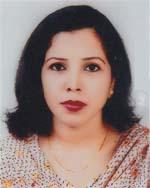 DR. BEAUTY BEGUMF/Name: Md. Azmat AliM/Name: Mrs. Laila BegumBM & DC Reg. No: 40118NID: 2698879402443Cell: 01914799624Address: Mohammad Ali Hospital, BograBlood Group: B+331Voter NoLM-0600331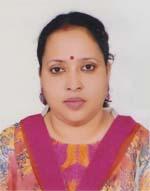 DR. MONOGNA CHITRALEKHA KUNDUF/Name: Dilip Kumar KunduM/Name: Jharna KunduBM & DC Reg. No: 32621NID: 2726408170525Cell: 01712504733Address: Doctor's Staff Quater , 250 Beded Mohammad Ali Hospital , BograBlood Group: B+332Voter NoLM-0600332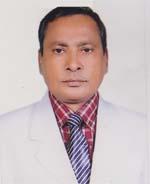 DR. MD. SIDDIQUR RAHMANF/Name: Mohsin AliM/Name: Rokeya BegumBM & DC Reg. No: 13521NID: 1022010241502Cell: 01711425966Address: B-3, Amicus, Swapnonir, Kazi Khan Road, Rahman Nagar, BograBlood Group: A+333Voter NoLM-0600333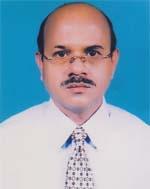 DR. MD. SHAH NAWAZF/Name: Zali Mvi. Shams Uddin AhmedM/Name: Zali Nurun NaharBM & DC Reg. No: 14718NID: 1022007060354Cell: 01711313793Address: House. No.-11, Road No.-8, Jan-E-Sheba Housing Complex, Station Road, BograBlood Group: B+334Voter NoLM-0600334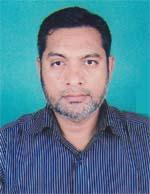 DR. MD. REZAUL KARIMF/Name: Md. Sekendar Ali MondalM/Name: Mst. Romisa BegumBM & DC Reg. No: 30900NID: 1029403326492Cell: 01718785150Address: Idris khan Lane, Badurtala, BograBlood Group: B+335Voter NoLM-0600335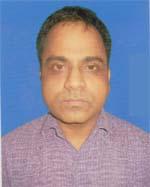 DR. MD. FAZLUL HAQUEF/Name: Md. Mozaffar Hossain KhanM/Name: Mst. Ramisa KhatunBM & DC Reg. No: 34707NID: 1012785237867Cell: 01712470261Address: Vill-Khaduli, Post-Pirhati, Dhunat, BograBlood Group: B+336Voter NoLM-0600336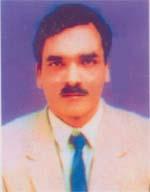 DR. MD. SHAFIQUL KARIM TALUKDERF/Name: Late Abdul Karim TalukderM/Name: Zohura BegomBM & DC Reg. No: 17706NID: 1013367716888Cell: 01711135482Address: Ameda Manson, Rahman Nagor, BograBlood Group: AB+337Voter NoLM-0600337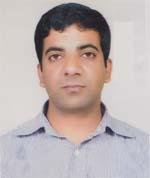 DR. S. M. ABDUL MUNIMF/Name: Md. Osman Ali SarderM/Name: Most. Tauhida BegumBM & DC Reg. No: 40989NID: 3821303303080Cell: 01716773065Address: 1/4, Doctor's Quarter Shahid Ziaur Rahman Medical College Hospital, Bogra.Blood Group: B+338Voter NoLM-0600338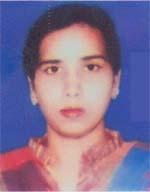 DR. ZAKIA SULTANAF/Name: Md. Alim Uddin KhandkerM/Name: Lutfun NaharBM & DC Reg. No: 49884NID: 1022010085617Cell: 01712782728Address: 50-Comfort Garden, Riaz Kazi Lane, Sutrapur, BograBlood Group: A+339Voter NoLM-0600339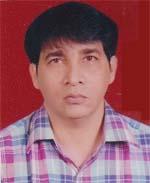 MD. ISFAQUR RAHMANF/Name: Late Habibur RahmanM/Name: Late Mahubaba BegumBM & DC Reg. No: 18722NID: 1021044605Cell: 01711110550Address: 50-Comfort Garden, Riaz Kazi Lane, Sutrapur, BograBlood Group: O+340Voter NoLM-0600340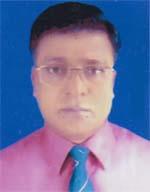 DR. MD. MUNSUR RAHMANF/Name: Late Abbas Ali Sk.M/Name: Mrs. Shahebjan BibiBM & DC Reg. No: 23024NID: 6410363961220Cell: 01715299394Address: Junior Consultant (Ophthalmology) UHC, Adamdighi, Bogra.Blood Group: O+341Voter NoLM-0600341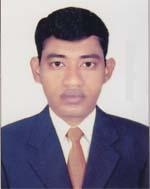 DR. MD. MAHBUB HOSSAIN SARDERF/Name: Md. Mokbul Hossain SarderM/Name: Nurun Nahar BegumBM & DC Reg. No: 47541NID: 1020606096540Cell: 01920735949Address: Post Office Para, Post-Santahar, P.s-Adamdighi, Dist-Bogra.Blood Group: B+342Voter NoLM-0600342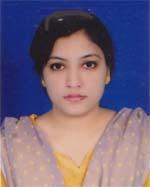 DR. MEHER HUR RAHMAN (BRISTY)F/Name: Md. Musta Fizur RahmanM/Name: Salma RahmanBM & DC Reg. No: 62130NID: 1022011093906Cell: 01675635502Address: Salma Ladge (1st Floor), Rahman Nagor, Bogra.Blood Group: AB+343Voter NoLM-0600343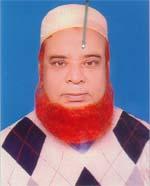 DR. HAMIDUR RAHMAN (RANA)F/Name: Late Dr. Alef Uddin AhmedM/Name: Late Nurun Nahar BegumBM & DC Reg. No: 9666NID: 1020607910245Cell: 01558337556Address: Main Road, Santahar, Upazilla-Adamdighi, Dist-BograBlood Group: O+344Voter NoLM-0600344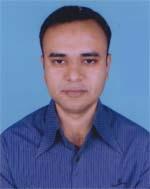 DR. MD. ZOBAYED SULTANF/Name: Md. Riaz Uddin MondolM/Name: Nasima AkhterBM & DC Reg. No: 38683NID: 1028808705593Cell: 01711606254Address: Sherpur Bus Stand , Hatkhola Road, Sannalpara, Sherpur , BograBlood Group: A+345Voter NoLM-0600345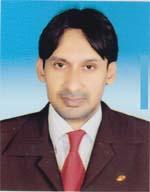 DR. MD. MONIRUZZAMANF/Name: Late Abul JobberM/Name: Mst. Shamsun Nahar BegumBM & DC Reg. No: 40729NID: 1018519753689Cell: 01711578756Address: Mordern Clinic, Hospital Road, Sherpur, Bogra.Blood Group: B+346Voter NoLM-0600346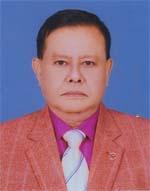 DR. MD. IQBAL HASANF/Name: Late Dr. Md. Saljur RahmanM/Name: Late Hosney-ara BegumBM & DC Reg. No: 9627NID: 19578728209129201Cell: 01772912959Address: Associate Prof. Gynae, TMSS. Medical College, BograBlood Group: O+347Voter NoLM-0600347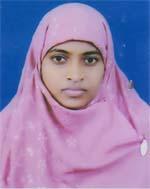 DR. AFSANA KHANAMF/Name: Md. Amjad HossainM/Name: Selina BegumBM & DC Reg. No: 60913NID: 8198510364033Cell: 01718483746Address: Baropur Mathaypara, Bogra Sadar, Bogra.Blood Group: B+348Voter NoLM-0600348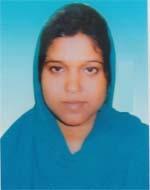 DR. SHEULY YEASMINF/Name: Md. Abdul Wahab SarkarM/Name: Sumy KhatunBM & DC Reg. No: 66383NID: 8198510364907Cell: 01719242197Address: Sharmin Clinic, Bou Bazar, Nataipara, Bogra.Blood Group: B+349Voter NoLM-0600349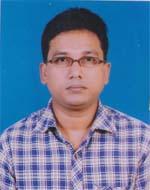 DR. MONIRUL ISLAMF/Name: Md. Amzad HossainM/Name: Mrs. Mahfuza KhatunBM & DC Reg. No: 35122NID: 1028805628120Cell: 01711954041Address: Gondogram, Utterpara, BograBlood Group: A+350Voter NoLM-0600350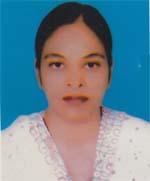 DR. MST. KHADIZA AMINF/Name: Prof. Shafiqul AminM/Name: Mrs.msuma AminBM & DC Reg. No: 38742NID: Cell: 01733444466Address: Jahurul Nagar, BograBlood Group: B+351Voter NoLM-0600351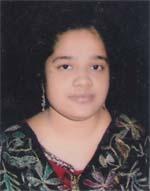 DR. ZANNATUL KOBRAF/Name: Saiful IslamM/Name: Khadijatul KobraBM & DC Reg. No: 64266NID: 2619551919452Cell: 01751274495Address: Thanthania West Para, BograBlood Group: A+352Voter NoLM-0600352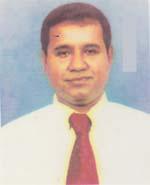 DR. MD. SALIMULLAH AKANDF/Name: Md. Gias Uddin AkandM/Name: Mst. Hasna BanuBM & DC Reg. No: 32327NID: 1022001002218Cell: 01711190193Address: 4G/Pallab Palace, Sutrapur, Bogra.Blood Group: A+353Voter NoLM-0600353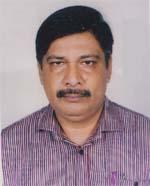 DR. F B M ABDUL LATIFF/Name: Md. Abdul HamidM/Name: Rokeya HamidBM & DC Reg. No: 17422NID: 1022011097218Cell: 01711267140Address: Malotinogor (South West to High School), Malotinogor, Bogra.Blood Group: AB+E X P I R E D354Voter NoLM-0600354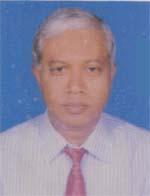 DR. SK. MD. ABDUL HANNAN MIAHF/Name: M/Name: BM & DC Reg. No: 19716NID: 2694813898998Cell: 01715426398Address: Consultant Bogra Diabetic & Swastaoseba Hospital, Matidali, BograBlood Group: B+TRANSFERED to BMA Dhaka CityLM-1405543355Voter NoLM-0600355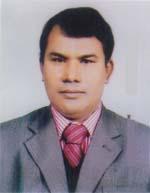 DR. SK. MD. ABDUR RAZZAQUEF/Name: Late Sk. Mozammel HaqueM/Name: Late Jarina BegumBM & DC Reg. No: 23485NID: 19673213010000005Cell: 01712104854Address: Jhonjhonia, BograBlood Group: AB+356Voter NoLM-0600356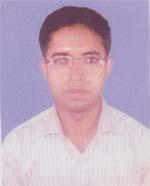 DR. MD. RAFIUL HASANF/Name: Md. Tazul IslamM/Name: Mst. Dilruba Akhter BanuBM & DC Reg. No: 74268NID: 19911022001000141Cell: 01737040485Address: Mohona Apartment, FG-A, Snigdha R/A, Nishindara, Sadar, Bogra.Blood Group: AB+357Voter NoLM-0600357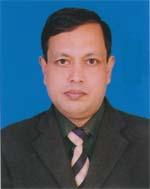 DR. MD. ANISUR RAHMAN SIDDIKIF/Name: Late Abdur Razzak SiddikiM/Name: Most. Maleka SiddikiBM & DC Reg. No: 25699NID: 1028801620477Cell: 01740950522Address: Rahman Nagar, Bogra Sadar, BograBlood Group: O+358Voter NoLM-0600358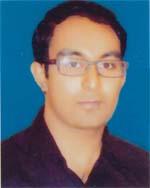 DR. MD. ASHRAFUL ISLAMF/Name: Md. Kanchan AliM/Name: Mamataj BegumBM & DC Reg. No: 62032NID: 2699038638576Cell: 01751704004Address: Bakshi Bazar, Maltinagar, Bogra.Blood Group: B+359Voter NoLM-0600359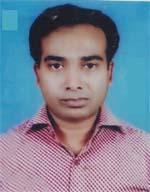 DR. MD. ABDUL WADUDF/Name: Late Ataul IslamM/Name: Ayesha SiddikaBM & DC Reg. No: 27114NID: 2699501931070Cell: 01711841781Address: UHC, Dupchanchia, Bogra.Blood Group: B+360Voter NoLM-0600360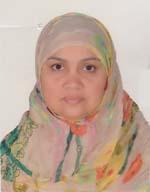 DR. MST. ROKSANA SULTANAF/Name: Late Md. Abdul BariM/Name: Nafiza KhatunBM & DC Reg. No: 37076NID: 2699501931069Cell: 01712226373Address: Thanthania 1st Lane, Thanthania, BograBlood Group: B+361Voter NoLM-0600361No Image***NIL***F/Name: M/Name: BM & DC Reg. No: NID: Cell: Address: Blood Group: 362Voter NoLM-0600362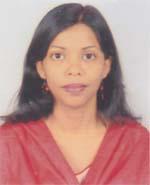 DR. MST. AYESHA SIDDIKAF/Name: Md. Hares Uddin AhmedM/Name: Mst. Bilkis BegumBM & DC Reg. No: 45313NID: 2692848057866Cell: 01717203177Address: C/o-Hares Uddin Ahmed (Teacher), Dupchanchia (Near Pouroshova), BograBlood Group: O+363Voter NoLM-0600363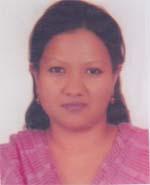 DR. ZAKIA ZINATF/Name: Md. Zahurul IslamM/Name: Hasna BanuBM & DC Reg. No: 49917NID: 1022010085442Cell: 01724240980Address: Rahman Nagar, Zilladarpara, BograBlood Group: O+364Voter NoLM-0600364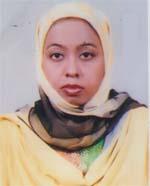 DR. REZWANA SHAHINF/Name: Md. Ramjan AliM/Name: Shahin Ara BegumBM & DC Reg. No: 42648NID: 1022001008095Cell: 01816488193Address: Road No.-02, House No.-06, Uposhahar, BograBlood Group: B+365Voter NoLM-0600365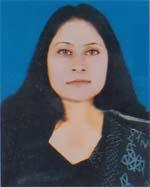 DR. RUBAIYA JAHANF/Name: Late Md. Mujibur RahmanM/Name: Sadrul Ara BegumBM & DC Reg. No: 43717NID: 2691650139203Cell: 01727301196Address: House D-10/3, Officers Quarter, Majhira Cantonment, BograBlood Group: A+366Voter NoLM-0600366No ImageDR. MAHBUBA AKHTER TANIAF/Name: Munjur AlamM/Name: Ambia KhatunBM & DC Reg. No: 61038NID: 1022011094018Cell: 01717134688Address: Bokhshi Bazar, Malotinagor, Bogra.Blood Group: B+367Voter NoLM-0600367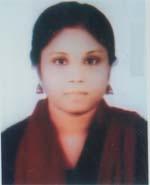 DR. RAFIAT JOBIRAF/Name: Md. Rafiqul IslamM/Name: Mrs. Rehena IslamBM & DC Reg. No: 62393NID: 1022020208103Cell: 01737199549Address: North Chelopara, BograBlood Group: AB+368Voter NoLM-0600368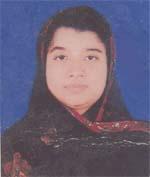 DR. NAZMUN NAHER POLYF/Name: Moksed AhmedM/Name: Mst. Piara BegumBM & DC Reg. No: 41337NID: 2694814904018Cell: 01716246731Address: Hazi Para (Bottola Mor) , Thanthania, Bogra.Blood Group: O+369Voter NoLM-0600369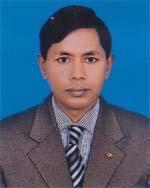 DR. MD. AZMAL HOSSAIN SHAIKHF/Name: Late Abul Hashem ShaikhM/Name: Late Asia KhatunBM & DC Reg. No: 28741NID: 1018543600274Cell: 01734042111Address: Vill-Duralia, Post-Mazira, P.s-Shajahanpur, Bogra.Blood Group: B+370Voter NoLM-0600370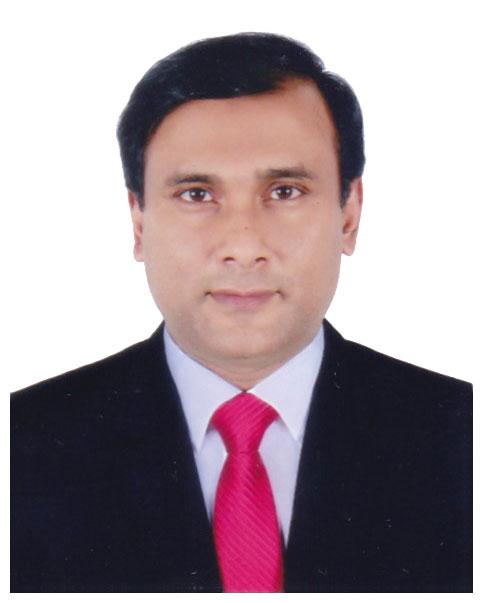 DR. MD. HASANUZZAMANF/Name: Md. Mozibur RahmanM/Name: Mrs. Hosne AraBM & DC Reg. No: 39860NID: 1018519231855Cell: 01712177253Address: Plot: 305, Road: 4/1, Block: A, Sagufta NM Housing, Pallabi, Mirpur-12, Dhaka-1216Blood Group: O+371Voter NoLM-0600371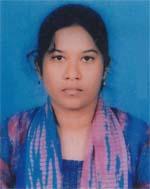 DR. NOORJAHAN AKTERF/Name: Md. Afzalul IslamM/Name: TazunnachhaBM & DC Reg. No: 62666NID: 1018517511267Cell: 01703511522Address: Thantania (Sufi Mosjid Lane), Sadar, Bogra.Blood Group: B+372Voter NoLM-0600372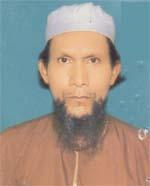 DR. MD. RAMIJUL HASANF/Name: Late Shamsul HudaM/Name: Mst. Laily BegumBM & DC Reg. No: 15163NID: Cell: n/aAddress: Johurul Nagar, BograBlood Group: n_a373Voter NoLM-0600373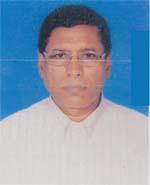 DR. MD. ZIAUL AHSANF/Name: Late Muzibur RahmanM/Name: Majeda KhatunBM & DC Reg. No: 15959NID: 1022010086284Cell: 01911560808Address: 250 Beded Mohammad Ali Hospital, BograBlood Group: B+374Voter NoLM-0600374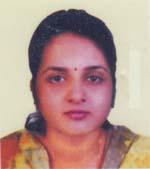 DR. SHASHWATI SAHAF/Name: Sontosh Kumar SahaM/Name: Shipra SahaBM & DC Reg. No: 57759NID: 4124702015720Cell: 01711965202Address: Namazgare, BograBlood Group: O+375Voter NoLM-0600375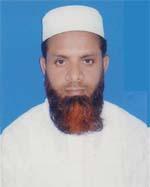 DR. MD. MOSHIUR RAHMANF/Name: Late Abdul HamidM/Name: Late MohsinaBM & DC Reg. No: 21341NID: 1022007063422Cell: 01714546567Address: North West Building, Khanper, Sahpara, Thanthnia, BograBlood Group: A+376Voter NoLM-0600376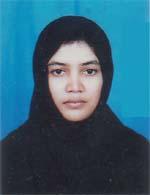 DR. MST. SABIHA BANUF/Name: Ansarul HaqM/Name: Zahida HaqBM & DC Reg. No: 39161NID: Cell: 01706362485Address: Flat, 7-A, Ghazi Mary Mansion, Sutrapur, BograBlood Group: B+377Voter NoLM-0600377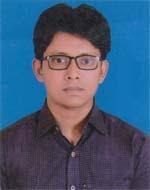 DR. MD. IQBAL HOSSAINF/Name: Md. Isahaq AliM/Name: Sufia BegumBM & DC Reg. No: 62025NID: 1028808705316Cell: 01717064746Address: Shannal Para, Sherpur, BograBlood Group: O+378Voter NoLM-0600378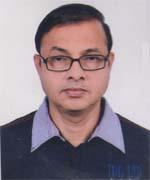 DR. A. K. M. MOSTAFIZUR RAHMANF/Name: Late Serajul IslamM/Name: Late Majeda BegumBM & DC Reg. No: 19591NID: 1028513235674Cell: 01720496039Address: Lecturer of Microbiology, Shahead Ziaur Rahman Medical College, BograBlood Group: AB+379Voter NoLM-0600379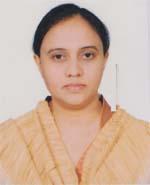 DR. MARZINA AREFINF/Name: Md. Mizanur RahmanM/Name: Most. Shamsun NaharBM & DC Reg. No: 39593NID: 1022008067176Cell: 01717427262Address: Nirjhor, Water Tank Lane, Sheuzgari, Bogra.Blood Group: B+380Voter NoLM-0600380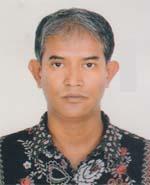 DR. MD. IBRAHIM KHALILULLAHF/Name: Late Dr. Md. Abdul Jalil SheikhM/Name: Mst. Rawshan AraBM & DC Reg. No: 30413NID: 19758198508263231Cell: 01714108535Address: SZMCH, Bogra.Blood Group: A+381Voter NoLM-0600381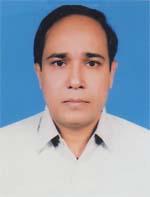 DR. MD. ZAFAR IQBALF/Name: Md. Jalal UddinM/Name: Mrs. Shaheda BegumBM & DC Reg. No: 16397NID: 1022009079319Cell: 01944200100Address: Amicus Vallerin, Jaleshwari Tolla, BograBlood Group: B+382Voter NoLM-0600382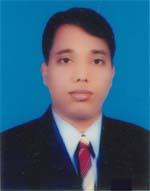 DR. SUDARSHAN KUMAR TALUKDARF/Name: Subash Chandra TalukdarM/Name: Chhabi Rani TalukdarBM & DC Reg. No: 39794NID: 1022003027747Cell: 01711441090Address: Fatik Kundu Lane, Katnarpara, Bogra, Assistant Registrar, SZMCH, BograBlood Group: A+383Voter NoLM-0600383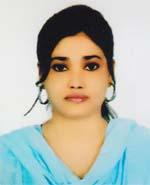 DR. RAFSANA JAHANF/Name: Md. Rafiqul IslamM/Name: Mrs. Selina JahanBM & DC Reg. No: 65819NID: 1018877077705Cell: 01711001634Address: Mordern Clinic & Diagonistic, Hospital Road, Sherpur, BograBlood Group: A+384Voter NoLM-0600384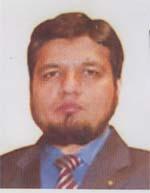 DR. SHAHRIAR FARUQUEF/Name: Dr. B. M FaruqueM/Name: Mst. Sabina YasminBM & DC Reg. No: 43892NID: 19822650898236652Cell: 01712045011Address: Gohail Road, Khander, BograBlood Group: AB+385Voter NoLM-0600385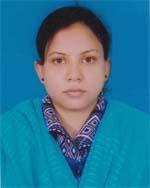 DR. SAMIA CHHARRAF/Name: K. M. Abu RaihanM/Name: Nilufa BanuBM & DC Reg. No: 45123NID: 19812650898136510Cell: 01911703549Address: Gohail Road, Khandar, BograBlood Group: O+386Voter NoLM-0600386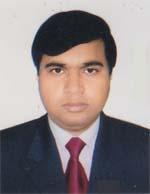 DR. MD. MAMUNUR RASHIDF/Name: Md. Jamal Uddin SarkerM/Name: Mst. Ayesha SiddiqueBM & DC Reg. No: 34077NID: 19772716925565447Cell: 01716549730Address: Aziz Kutin, Bono Mahi Elev. Lane Waritola, BograBlood Group: O+387Voter NoLM-0600387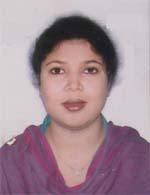 DR. MST. TAJMARY SULTANAF/Name: Md. Samsul AlamM/Name: Mst. Anowara AlamBM & DC Reg. No: 35592NID: 19771022020201241Cell: 01714463102Address: Aziz Kutir, Bonomali Dev. Lane, Jaleshwari Tola, BograBlood Group: B+388Voter NoLM-0600388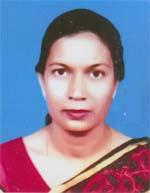 DR. SHAMEEM AKHTERF/Name: Late Yasin AliM/Name: MeherunnesaBM & DC Reg. No: 21475NID: 8198504113839Cell: 01799652000Address: Naruli, BograBlood Group: O+389Voter NoLM-0600389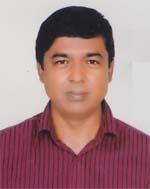 DR. MD. ATIQUZZAMANF/Name: Md. AsaduzzamanM/Name: Mrs. Fazilatun NessaBM & DC Reg. No: 22984NID: 19681022008069400Cell: 01717680928Address: Gohail Road, Sutrapur, BograBlood Group: O+390Voter NoLM-0600390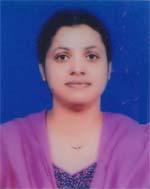 DR. MUNIRA SHAHNAJF/Name: Md. Nurul IslamM/Name: Mrs. Jahanara IslamBM & DC Reg. No: 33226NID: 1022008069401Cell: 01717353315Address: Gohail Road, Sutrapur, BograBlood Group: AB+391Voter NoLM-0600391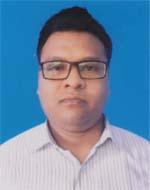 DR. MD. NAZIBULLAHF/Name: Md. Abubakar SiddikM/Name: Mst. Selina AkhterBM & DC Reg. No: 50057NID: 19842694811000078Cell: 01717338194Address: House No.-, Road No.-01, Uposhohor, BograBlood Group: A+392Voter NoLM-0600392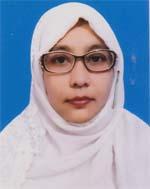 DR. MST. MOSTANA NAZMA BEGUMF/Name: M. A. Majid MollikM/Name: Mst. Sazeda BegumBM & DC Reg. No: 57971NID: 6125215215173Cell: 01751128940Address: House No. , Road No.-01, Uposhohor, BograBlood Group: O+393Voter NoLM-0600393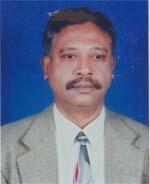 DR. SAIFUL ISLAMF/Name: Late Hasen AliM/Name: Late Suratan NesaBM & DC Reg. No: 18207NID: 1022003025537Cell: 01711244104Address: Hasib Lane, Katnar Para, BograBlood Group: A+394Voter NoLM-0600394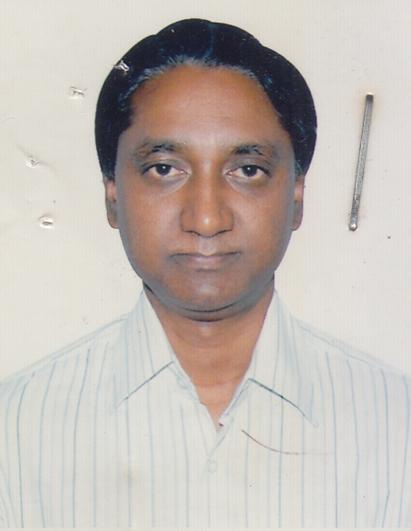 DR. MD. FARIDUL ISLAM CHOWDHURYF/Name: Late Abul Kashem ChowdhuryM/Name: Late Mazama KhatunBM & DC Reg. No: 19929NID: 1022014237586Cell: 01711481539Address: Tesla Neuro Science Hospital , Karosgari, BograBlood Group: B+395Voter NoLM-0600395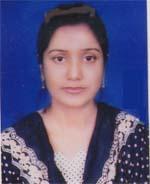 DR. TUNERGINA AKHTERF/Name: Sheikh Md. Riaz TullahM/Name: Sabera BegumBM & DC Reg. No: 31707NID: 1018877102417Cell: 01711904752Address: Hamsayapur (Kathaltola), Sherpur, BograBlood Group: B+396Voter NoLM-0600396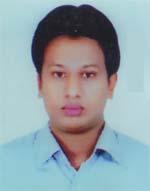 DR. SHOURAV KANTI KARF/Name: Bidhan Chandra KarM/Name: Sangita Rani KarBM & DC Reg. No: 59827NID: 6125217227620Cell: 01717929358Address: Sheujgari, BograBlood Group: B+397Voter NoLM-0600397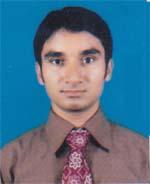 DR. SAIKAT MD. REJWANUL HAQUEF/Name: Md. Jahangir AlamM/Name: Most. Lutfun Naher KhanumBM & DC Reg. No: 53308NID: 8198510364529Cell: 01740915916Address: Malotinagar, Paiker Para, BograBlood Group: O+398Voter NoLM-0600398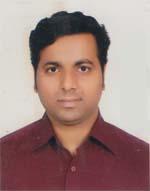 DR. BHUBAN MOHAN DEB NATHF/Name: Monmotha NathM/Name: Debi Aruna NathBM & DC Reg. No: 62660NID: 1022007061941Cell: 01719126251Address: Jaleswaritala, BograBlood Group: A+399Voter NoLM-0600399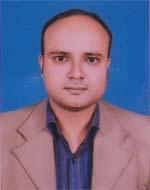 DR. MD. SAIFUL ISLAMF/Name: K M A Sayed MahmudM/Name: Sabina YasminBM & DC Reg. No: 59082NID: 6412863261993Cell: 01724215055Address: Dhorompur, Bogra Sadar, BograBlood Group: B+400Voter NoLM-0600400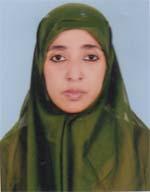 DR. MST. RUKHSHANA PARVINF/Name: S. M. Rafiqul IslamM/Name: Mst. Firoza AkterBM & DC Reg. No: 33587NID: 1022001011253Cell: 01714495905Address: Nishindara Kha Para, BograBlood Group: AB+401Voter NoLM-0600401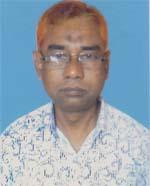 DR. MD. MUSHFIQUR RAHMANF/Name: A. B. M. Mostafizur RahmanM/Name: Hajera BanuBM & DC Reg. No: 18316NID: 19631022009081024Cell: 01712942263Address: Gohail Road, Khander, BograBlood Group: AB+402Voter NoLM-0600402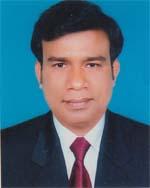 DR. MD. MAJNU MIAF/Name: Md. Golam Goffar Pk.M/Name: Mst. Mannujan BegumBM & DC Reg. No: 42094NID: 1022012237928Cell: 01716941836Address: Castle Orchid Vally, Bonomali deb Lane, Jawleswari tola, BograBlood Group: O-403Voter NoLM-0600403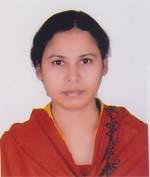 DR. AEYSHA BEGUMF/Name: Md. Abul KashemM/Name: Farida AkterBM & DC Reg. No: 33011NID: Cell: 01723904273Address: Gohail Road, Sutrapur, Bogra-5800Blood Group: B+404Voter NoLM-0600404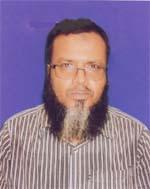 DR. MD. LIAKOT ALIF/Name: Md. Riaz UddinM/Name: Late Rahimon KhatunBM & DC Reg. No: 29380NID: 1022014237588Cell: 01716718518Address: Baitur Raian, Green Land Housing, Sabujbag, BograBlood Group: O+405Voter NoLM-0600405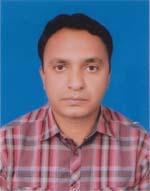 DR. DHIMAN SAHAF/Name: Rathindra Nath SahaM/Name: Manju SahaBM & DC Reg. No: 47826NID: 19841028805628482Cell: 01711488731Address: Karmokar Para, Sherpur, BograBlood Group: B+406Voter NoLM-0600406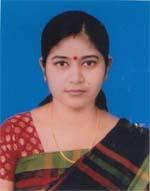 DR. APON SAHAF/Name: Uday Sankar SahaM/Name: Mukti SahaBM & DC Reg. No: 77863NID: 19938827808000063Cell: 01728004973Address: Karmokar Para, Sherpur, BograBlood Group: AB+407Voter NoLM-0600407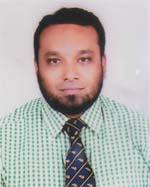 DR. MD. SAMIUL HAQUEF/Name: Md. Mofazzal HossainM/Name: Mst. Samsunnaher BegumBM & DC Reg. No: 50322NID: 19831028806700869Cell: 01711385335Address: Village-Ulipur, Post+P.s-Sherpur, Dist-BograBlood Group: B+408Voter NoLM-0600408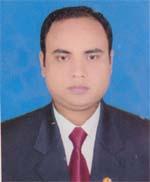 DR. NIL RATAN DEBF/Name: Nikunja Bihari DebM/Name: Minoti Rani DebBM & DC Reg. No: 50706NID: 8524904042971Cell: 01722304009Address: Vill+Post-Kagail, P.s-Gabtoli, Dist-BograBlood Group: O+409Voter NoLM-0600409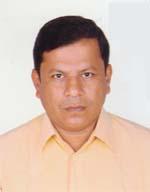 DR. PANKAJ KUMAR MOHANTAF/Name: Prafullah Kumar MohantaM/Name: Chaya Rani MohantaBM & DC Reg. No: 20154NID: 6926307373266Cell: 01733154081Address: Mohammad Ali Hospital, BograBlood Group: B+410Voter NoLM-0600410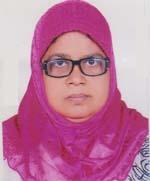 DR. PARVEEN BANUF/Name: Late Sajjad HossainM/Name: Mrs. Shirifa KhatunBM & DC Reg. No: 9737NID: 1022010086036Cell: 01712040212Address: 5/C, Tropical Elias Prangon, Jailmore, Jaleswaritola, BograBlood Group: A+411Voter NoLM-0600411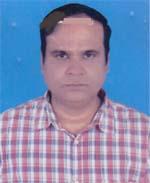 DR. S. M. RUHUL AMINF/Name: Late A. Z. Nur MohammadM/Name: Mrs. Anowara BegumBM & DC Reg. No: 29610NID: 1028808705155Cell: 01711167299Address: Upazilla Health Complex, Kahalu, BograBlood Group: A+412Voter NoLM-0600412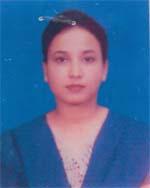 DR. UMME SALMA SHARMINF/Name: Md. Mostafizur RahmanM/Name: Mst. Mahamuda KhatunBM & DC Reg. No: 42474NID: 1028808705619Cell: 01738646507Address: Upazilla Health Complex, Sazahanpur, BograBlood Group: O+413Voter NoLM-0600413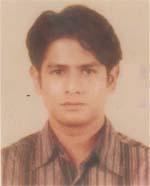 DR. MAGFUR MD. TALEBUL FERDOUSF/Name: Late Dr. Abdul Gaffar SardarM/Name: Late Firoza BegumBM & DC Reg. No: 44118NID: 2697557398608Cell: 01716616068Address: S.P. Banglow Lane, Malatinagar, BograBlood Group: B+414Voter NoLM-0600414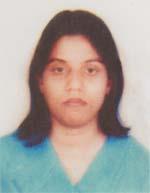 DR. SALEHA KHATUNF/Name: G. M. HabibullahM/Name: M. S. HumyraBM & DC Reg. No: 44732NID: 8192227427700Cell: 01720102275Address: S.P Banglo Lane, Malati Nagar, BograBlood Group: A+415Voter NoLM-0600415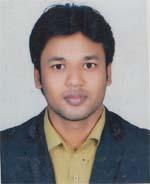 DR. MD. MAMUN UR RASHIDF/Name: Md. Akram HossainM/Name: Mrs. Munnujan BegumBM & DC Reg. No: 58812NID: 1022003028658Cell: 01717506873Address: House No.-28, Kishori Rai Lane, Sribboti, BograBlood Group: A+416Voter NoLM-0600416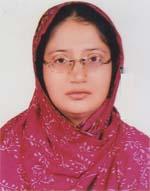 DR. MST. ARIFA SHIRINF/Name: Md. Arzad HossainM/Name: Shamim AraBM & DC Reg. No: 42367NID: 2690243829192Cell: 01816343367Address: Khan Lodge, Gohail Road, Sutrapur, BograBlood Group: O+417Voter NoLM-0600417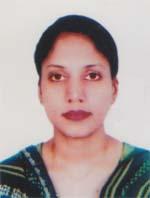 DR. AFIFA RAHMANF/Name: Md. Fazlur RahmanM/Name: Meher SultanaBM & DC Reg. No: 41672NID: 2694811019442Cell: 01711208201Address: Thonthonia, Hazipara, BograBlood Group: O+418Voter NoLM-0600418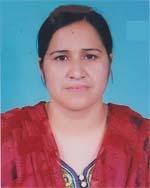 DR. NOFISA KHATUNF/Name: Md. Lutfar RahmanM/Name: Mst. Mazeda BegumBM & DC Reg. No: 42741NID: 1018551867689Cell: 01716093667Address: City Clinic, Rahman Nagar, BograBlood Group: A+419Voter NoLM-0600419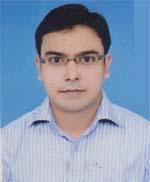 DR. MD. SHOEBUL ALAM SHUVOF/Name: Md. Zahidul AlamM/Name: Begum Saleha AlamBM & DC Reg. No: 60891NID: 2716469409566Cell: 01795859683Address: Shib-Bati, Bridge Road, BograBlood Group: AB+420Voter NoLM-0600420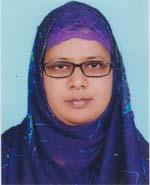 DR. SHARMIN AFROZYF/Name: Md. Mosharaf HossainM/Name: AltafunnesaBM & DC Reg. No: 30748NID: 1022009078422Cell: 01816192178Address: Bani Mohol , Sutrapur, Bogra Town, BograBlood Group: B+421Voter NoLM-0600421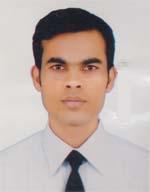 DR. MD. SHAJEDUL ISLAMF/Name: Md. Ismail Hossain SarkerM/Name: Mst. Shirina AkterBM & DC Reg. No: 66757NID: 2697556419210Cell: 01777646789Address: Ranisankail Upazilla Health Complex, ThakurgaonBlood Group: A+422Voter NoLM-0600422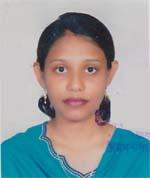 DR. JESMIN SULTANAF/Name: Md. Abdus SamadM/Name: Malika AfrozBM & DC Reg. No: 45661NID: 1022001002659Cell: 01731255911Address: Amin Mansion, C/A-1, Main Road, Uposahor, BograBlood Group: O+423Voter NoLM-0600423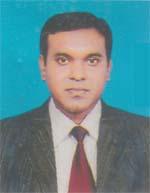 DR. MD. AMIRUL ISLAMF/Name: Late Amzad HossainM/Name: Mst. Nurzahan HosnearaBM & DC Reg. No: 35865NID: 1028802622547Cell: 01711013981Address: 7/H, Monzur Tower, Sutrapur, BograBlood Group: O+424Voter NoLM-0600424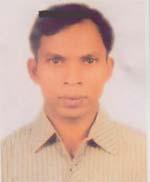 DR. MD. ENAMUL HOQUEF/Name: Md. Abdul LatifM/Name: Mrs. Basiron KhatunBM & DC Reg. No: 51036NID: 2694266781295Cell: 01725595354Address: Vill-Bati, Post-Bonarpara, Thana-Shaghatta, Dist-GaibandhaBlood Group: A+425Voter NoLM-0600425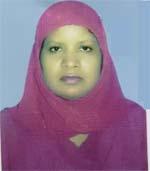 DR. SULTANA RAZIAF/Name: Late Azizur RahmanM/Name: Late AltafunessaBM & DC Reg. No: 20032NID: 1015485787821Cell: 01711284202Address: Assistant Prof. Shahid Ziaur Rahman Medical College, BograBlood Group: AB+426Voter NoLM-0600426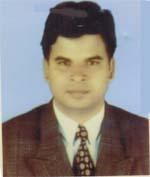 DR. MD. ABDUL MANNAN MIAHF/Name: Late Abdul Baset MiahM/Name: Rokeya BegumBM & DC Reg. No: 18731NID: 1015485787844Cell: 01711391684Address: Medical Officer (CMH-FP), Bogra Sadar, BograBlood Group: O+427Voter NoLM-0600427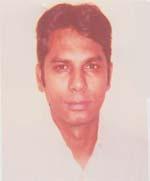 DR. MD. AHSANUZZAMANF/Name: Md. Shahadat ZamanM/Name: Mrs. Afroza ZamanBM & DC Reg. No: 45461NID: 1022011094014Cell: 01723813826Address: Rajshahi Medical College Hospital, Ortho SurgeryBlood Group: B+428Voter NoLM-0600428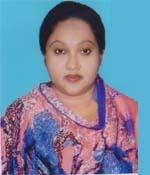 DR. OYHEDA OMER SHAPLAF/Name: Md. Omer AliM/Name: Halima BegumBM & DC Reg. No: 51836NID: 1022012113927Cell: 01722147157Address: Chalkfarid Colony Sherpur Road, BograBlood Group: O+429Voter NoLM-0600429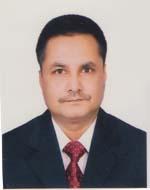 DR. HASAN SHAHID MD. REZAUNNABI MONDALF/Name: Md. Abedul Khaleque MondalM/Name: Mrs. Anowara BegumBM & DC Reg. No: 19119NID: 4915217187714Cell: 01713493391Address: Jaleswaritola, BograBlood Group: A+430Voter NoLM-0600430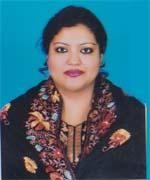 DR. ZINAT SHAHREENF/Name: Md. Delwar HossainM/Name: Mrs. Khaleda HossainBM & DC Reg. No: 44793NID: 2650898264302Cell: 01715006760Address: Saikat 10/5, SSD Area Bogra Cantt. Majhira, BograBlood Group: AB+431Voter NoLM-0600431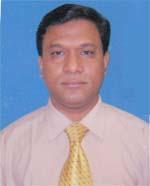 DR. MD. REZAUL HOSSAINF/Name: Late Dr. Tozammol HossainM/Name: Late Firoza BegomBM & DC Reg. No: 53286NID: 1022001001927Cell: 01711937119Address: Sharif Mahal, Namazghor, BograBlood Group: B+432Voter NoLM-0600432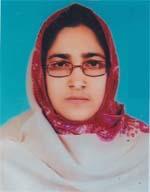 DR. MST. NASRINA BEGUMF/Name: Md. Kashem Ali MondalM/Name: Most. Sufia KhatunBM & DC Reg. No: 27073NID: 6426002112787Cell: 01712218199Address: Flat No.-3A, Newaz Living Centre, Jalashwritola, BograBlood Group: O+433Voter NoLM-0600433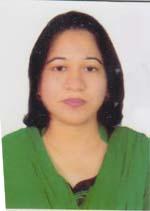 DR. SHARMIN AKTERF/Name: Md. Shahjahan AliM/Name: Mrs. Nurun Nahar BegumBM & DC Reg. No: 38073NID: 19792696653267392Cell: 01747841450Address: Dewan Tower, Flat-C1, Gohail Road, Sutrapur, BograBlood Group: A+434Voter NoLM-0600434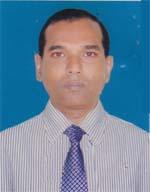 DR. MD. MAHMUD KABIRF/Name: Late Rakim Uddin PramanikM/Name: Late Mowluda KhatunBM & DC Reg. No: 17595NID: 1022011096320Cell: 01718312080Address: Vill-Maltinagar, Post-Bogra, P.s-Sadar, Dist-BograBlood Group: A+435Voter NoLM-0600435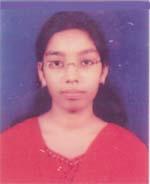 DR. ISHITA MAJUMDERF/Name: Dr. Bidhan Chandra MajumderM/Name: Dr. Shefali Rani MajumderBM & DC Reg. No: 71122NID: 19901022011000106Cell: 01715181672Address: Maltinagar (East Side of Girja) Post & Dist-BograBlood Group: B+436Voter NoLM-0600436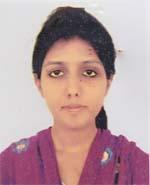 DR. MOUSUMI MAJUMDERF/Name: Dr. Bidhan Chandra MajumderM/Name: Dr. Shefali Rani MajumderBM & DC Reg. No: 78588NID: 19921022011000036Cell: 01738372339Address: Maloti Nagar, Chanmarighat Lane, BograBlood Group: B+437Voter NoLM-0600437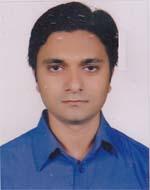 DR. MD. MASRURUL HAQUEF/Name: Nurun NabiM/Name: Mahmuda KhatunBM & DC Reg. No: 62065NID: 19891022010088072Cell: 01727497535Address: Holding No.-787, Rahman Nagar, Ziladar Para, BograBlood Group: A+438Voter NoLM-0600438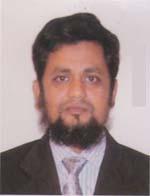 DR. MD. SHAWKAT JAMILF/Name: Md. Abul KashemM/Name: Shefa-unnesaBM & DC Reg. No: 30959NID: 3811347329609Cell: 01711952511Address: EMO, Shahid Ziaur Rahman Medical College Hospital, Bogura.Blood Group: A+439Voter NoLM-0600439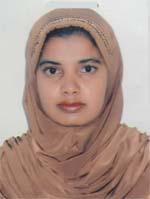 DR. HABIBA SULTANAF/Name: Md. Idris AliM/Name: MazedaBM & DC Reg. No: 37528NID: 3811347329610Cell: 01712688143Address: Prince House, Modina Mosque, Jahurul Nagar, BograBlood Group: B+440Voter NoLM-0600440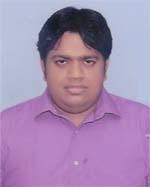 DR. SUSHANTO KUMAR PAULF/Name: Shadhanando PaulM/Name: Minoti DasBM & DC Reg. No: 57837NID: 8514939387568Cell: 01761777944Address: Grameen G.C Eye Hospital, Betgari, Bogra.Blood Group: O+441Voter NoLM-0600441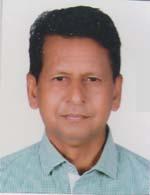 DR. MD. MAJIBAR RAHMANF/Name: Abdul Majid MiahM/Name: Hasina BegumBM & DC Reg. No: 17920NID: 1022008073451Cell: 01819660018Address: Sheujgari Talukder Para, BograBlood Group: B+442Voter NoLM-0600442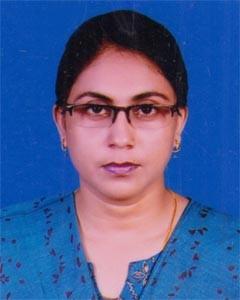 DR. JOYUTPALA SHUKLAF/Name: Sonatan Chandra SealM/Name: Shefali Rani ShilBM & DC Reg. No: 34203NID: Cell: 01717-66440Address: Jogonnath Para , Sherpur, BoguraBlood Group: 443Voter NoLM-0600443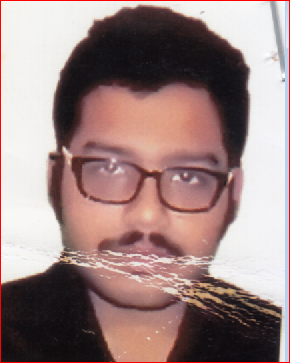 DR. A.N.M. GOLAM   HAMEEMF/Name: Late Dr. A.N.M. Abdul MonyemM/Name: Habiba NazniBM & DC Reg. No: 75084NID: Cell: 01788-200387Address: Khondakaerpara, Sherpur,  Sherpur, Bogura.Blood Group: 444Voter NoLM-0600444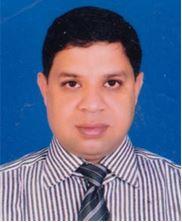 DR. MINHAZUL  HAQUEF/Name: Md. Siddequar RahmanM/Name: Mrs. Rokeya AkhterBM & DC Reg. No: 52342NID: 1022005045868Cell: 01741-510260Address: Perfect Skin Care,  Mofiz Paglar More,Sherpur Road, BoguraBlood Group: B+445Voter NoLM-0600445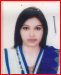 DR. SHAOKAT AKTAR JAHANF/Name: Md. Shaokat  AliM/Name: Selina BegumBM & DC Reg. No: 79032NID: 19917026612100006Cell: 01761-370668Address: Moyessh Miar Baganbari,  Kanochgari, Bogura.Blood Group: B+446Voter NoLM-0600446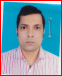 DR. MD. P.K. SHAHIF/Name: Md. Zakir  HossainM/Name: Mrs. Rejeka BegumBM & DC Reg. No: 50811NID: 1022009076416Cell: 01741-510260Address: Malgram  Dokhin Para, Kandar, Bogura Sadar, Bogura.Blood Group: 447Voter NoLM-0600447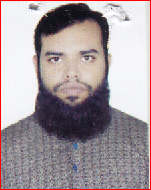 DR. ABDUS SABURF/Name: Md. Martaza  Taufiqul IslamM/Name: Miss. Shahanaz BegumBM & DC Reg. No: 86554NID: 19913811331000239Cell: 01916-861464Address: Vill- Gudumba, P.O : Kashira  Uppazila : Akkelpur, Dist.: Joupurhat.Blood Group: B+448Voter NoLM-0600448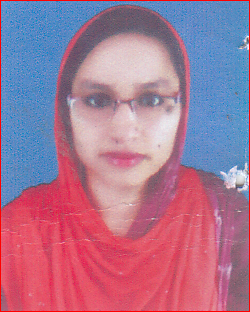 DR. ROKEYA KHANOMF/Name: Raihan KhanM/Name: Beli KhanomBM & DC Reg. No: 75811NID: 3816115698425Cell: 01737-128568Address: Sultangonjpara, BoguraBlood Group: O+449Voter NoLM-0600449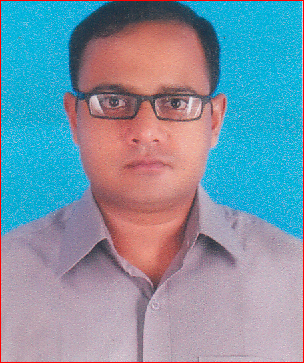 DR. ADNAN MUHAMMAD ASHKARYF/Name: Md. Abu Bakar SarkerM/Name: Anjuman AraBM & DC Reg. No: 66086NID: 2371293362Cell: 01795-036650Address: Hoding : 16, Ward -7, Toun Colony, P.O. : Sherpur, Dist. :  Bogura.Blood Group: 450Voter NoLM-0600450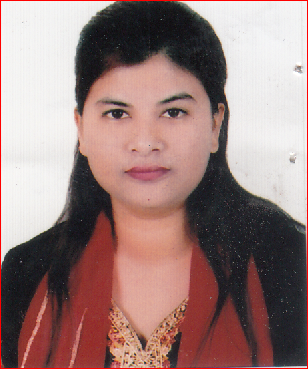 DR. SADIA TABUSSUMF/Name: A.K.M. Monowar HossinM/Name: Mahmuda HossinBM & DC Reg. No: 78759NID: Cell: 01749-056225Address: Sauggari  Water Tank Road, Bogura.Blood Group: O+451Voter NoLM-0600451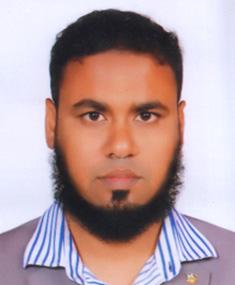 DR. MD. SHAHNEWAZ HOSSAINF/Name: Md. Rezowan HossainM/Name: Sayeda Hosne AraBM & DC Reg. No: 38584NID: 5541859327Cell: 01819147157Address: DC Banglow Road, Malotinagar, Bogura.Blood Group: O-452Voter NoLM-0600452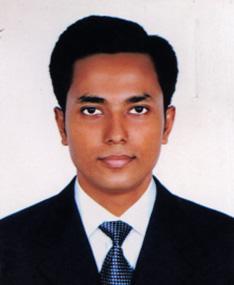 DR. DIBAKAR BASAKF/Name: Late. Dizendra Nath BasakM/Name: Shamoli Rani BasakBM & DC Reg. No: 74571NID: 19891010640974686Cell: 01774983480Address: MS Club Road, Roich Fokirer Mor, Malo Tinagar, Bogura.Blood Group: A+453Voter NoLM-0600453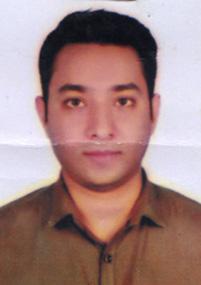 DR. A.K.M.MEHEDI HASANF/Name: Md. Fazlar RahmanM/Name: Mst. Monowara SultanaBM & DC Reg. No: 65508NID: 9144644854Cell: 01719707610Address: UHC, Akkelpur,, JoypurhatBlood Group: O+454Voter NoLM-0600454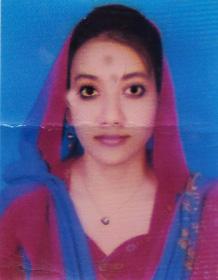 DR. RAISA TAHSINF/Name: Md. Salauddin SiddiquiM/Name: Tahmina IslamBM & DC Reg. No: 72959NID: 19902697556000275Cell: 01755949207Address: UHC, Akkelpur, Joypurhat.Blood Group: B+455Voter NoLM-0600455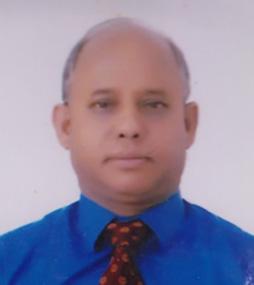 PROFESSOR DR. MD. ZAKIR HOSSAINF/Name: Late. Alhaz Wasim Uddin AhmedM/Name: Late. Waleda KhatunBM & DC Reg. No: 15610NID: Cell: 01713210336Address: Waleda Cottage, House No: 1488/A Road No: 04 Jan-E-Saba Housing Complex Jamil Nagor, Bogura.Blood Group: B+456Voter NoLM-0600456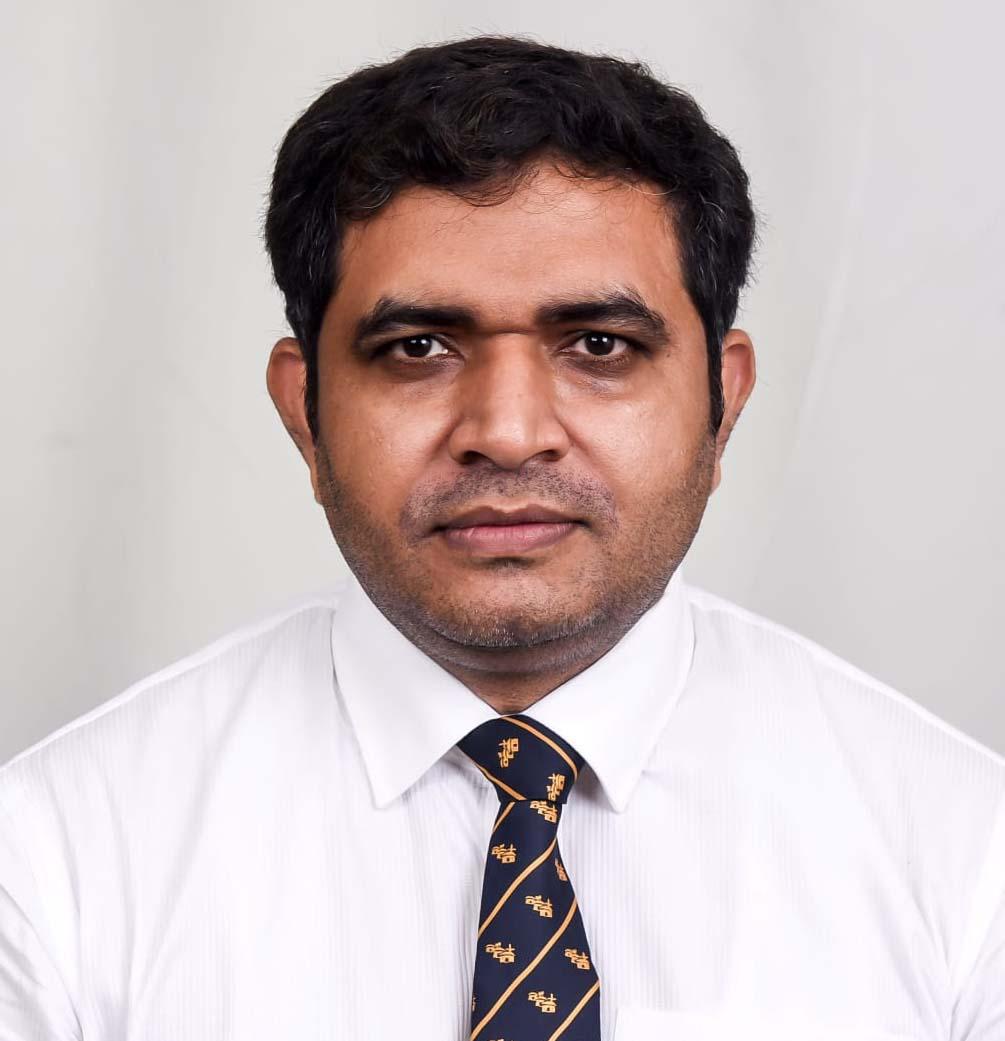 DR. MD. LOKMAN HOSSAINF/Name: Md. Abdur RahimM/Name: Mrs. Hosne AraBM & DC Reg. No: 44184NID: 9108380297Cell: 01712294416Address: Hosne ara Monzil, B-Blook Bogura Cantl, Shajahan pur, Bogura.Blood Group: O+457Voter NoLM-0600457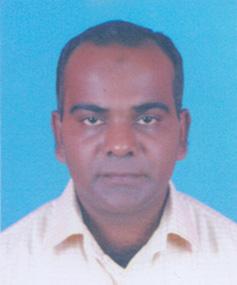 MD. EMRAN ALI KHANDKERF/Name: Md. Abdul Jobbar KhandkerM/Name: Asma KhandkerBM & DC Reg. No: 55414NID: 1943561066Cell: 01734208554Address: West Side of Shohid Chandu Stadiur, Bogura Sadov, Bogura.Blood Group: B+458Voter NoLM-0600458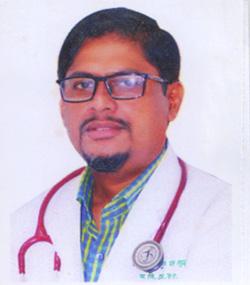 DR. A.H.M.SANJEDUL HAQUE SUMONF/Name: Md. Abdul MozidM/Name: Begum Sufia MozidBM & DC Reg. No: 46333NID: 1022012105589Cell: 01717515280Address: Latifpur, Post: Bogura, Thana- Bogura Sadar Dist: Bogura.Blood Group: A+459Voter NoLM-0600459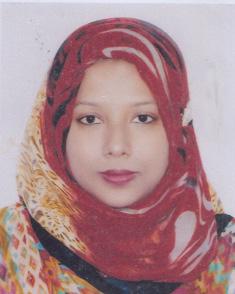 DR. PARVIN AKTERF/Name: Md. Abdur RahimM/Name: Sabiron NesaBM & DC Reg. No: 55809NID: 8524904042550Cell: 01706362464Address: Latifpur, Post: Bogura, Thana- Bogura Sadar Dist: Bogura.Blood Group: O+460Voter NoLM-0600460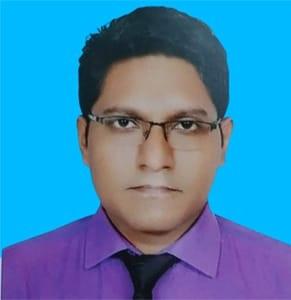 DR. A.N.M. MAHMUDUN NABIF/Name: Md. Abdur RoufM/Name: Mst. Nurun NaharBM & DC Reg. No: 104104NID: 1503186239Cell: 01744665571Address: Choklokman, Uttar Para, Bogura Sadar, Bogura-5800.Blood Group: AB+461Voter NoLM-0600461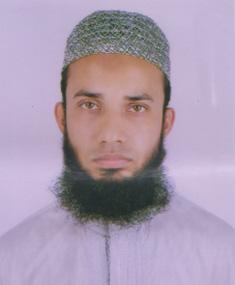 DR. KHAZA AMIRUL ISLAMF/Name: Khaza AshrafuzzamanM/Name: Khaza Farida AshrafBM & DC Reg. No: 58161NID: 1024875344Cell: 01761338884Address: Flat 1-B, Nafiz Nikcton, Sutrapur Eidgah Bogura.Blood Group: AB+462Voter NoLM-0600462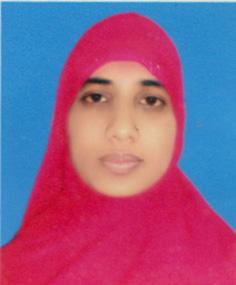 DR. TANIA AFROSEF/Name: Md. Jamshed AlamM/Name: Khurshida BegumBM & DC Reg. No: 66019NID: 19863821304000003Cell: 01717442534Address: Flat-1-B, Nafiz Niketon, Sutrapur Eidgahmath. Bogura.Blood Group: O+463Voter NoLM-0600463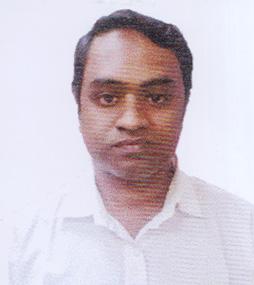 DR. MD. SHAFIUL AZAMF/Name: Md. Abdul JabbarM/Name: Shahina JabbarBM & DC Reg. No: 43014NID: 19822697557395580Cell: 01717017117Address: Naruli, Bogura Pourasava, Bogura Sadar Bogura.Blood Group: O+